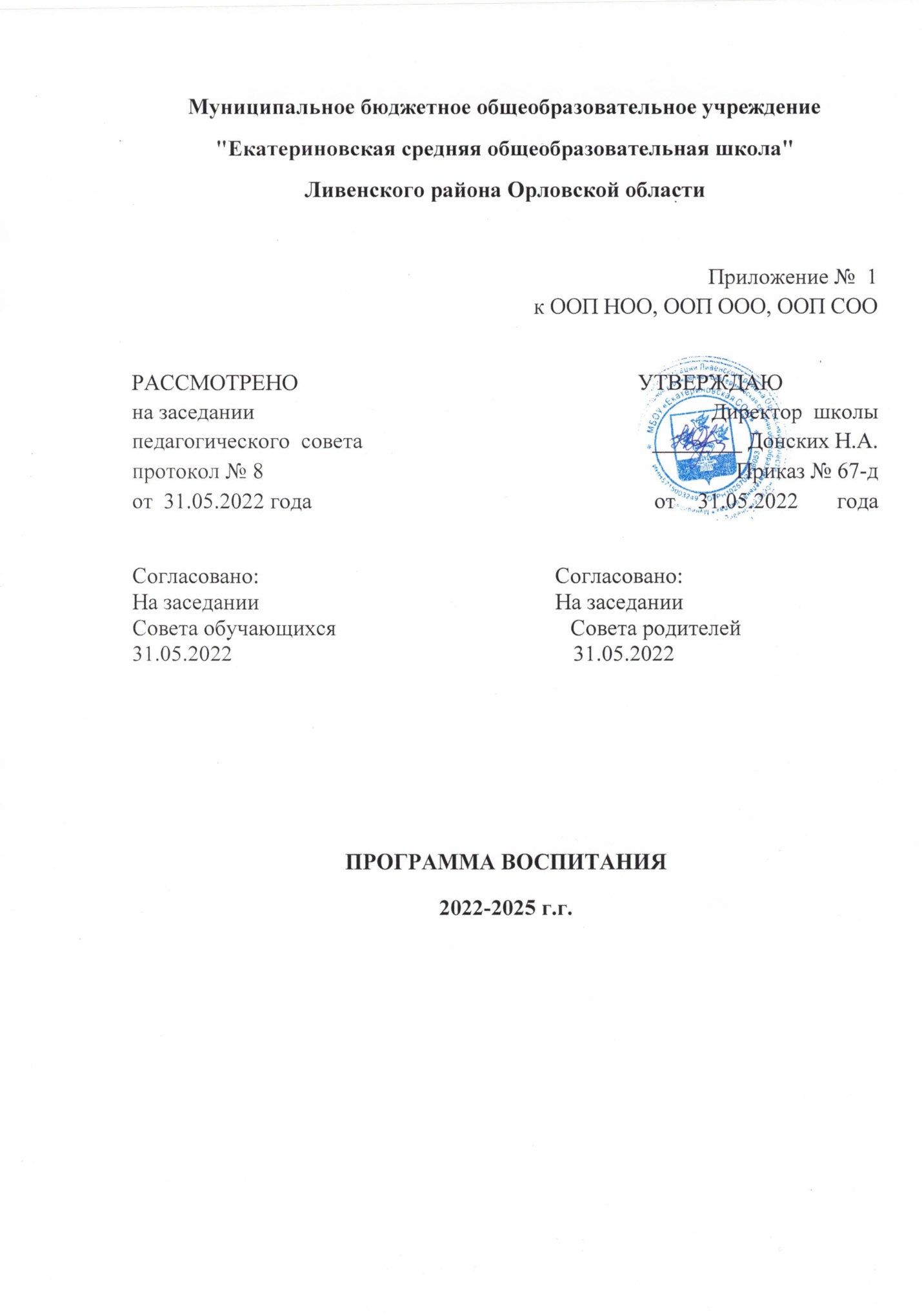 Пояснительная записка	РАЗДЕЛ 1. ЦЕЛЕВОЙ	1.1 Методологические подходы и принципы воспитания1.2  Цель и задачи воспитания обучающихся	1.3 Целевые ориентиры результатов воспитания	РАЗДЕЛ 2. СОДЕРЖАТЕЛЬНЫЙ	2.1 Уклад общеобразовательной организации	2.2 Виды, формы и содержание воспитательной деятельности	РАЗДЕЛ 3. ОРГАНИЗАЦИОННЫЙ	3.1 Кадровое обеспечение	3.2 Нормативно-методическое обеспечение	3.3 Требования к условиям работы с обучающимися с особыми образовательными потребностями	3.4 Система поощрения социальной успешности и проявлений активной жизненной позиции обучающихся	3.5 Анализ воспитательного процесса	Приложение 1Примерный календарный план воспитательной работы	Пояснительная записка	Рабочая программа воспитания  МБОУ «Екатериновская СОШ» (далее — Программа), разработана на основе следующих нормативно-правовых документов:− Федерального закона от 29.12.2012 № 273-ФЗ «Об образовании в Российской Федерации»;− Стратегии развития воспитания в Российской Федерации на период до 2025 года и Плана мероприятий по ее реализации в 2021-2025 гг.;− Стратегии национальной безопасности Российской Федерации: Указ Президента РФ от 31.12.2015 N 683;− Федеральных государственных образовательных стандартов начального общего, основного общего и среднего общего образования (далее — ФГОС).− Концепции развития психологической службы в системе образования в Российской Федерации до 2025 года;− Методические рекомендации органам исполнительной власти субъектов Российской Федерации, осуществляющим государственное управление в сфере образования, по организации работы педагогических работников, осуществляющих классное руководство в общеобразовательных организациях (Письмо Минпросвещения России от 12.05.2020 № ВБ-1011/08)- Стратегии национальной безопасности Российской Федерации, (Указ Президента Российской Федерации от 02.07.2021 № 400), -  Федеральных государственных образовательных стандартов начального общего,  (Приказ Минпросвещения России от 31.05.2021 № 286),основного общего образования (Приказ Минпросвещения России от 31.05.2021 № 287), среднего общего образования (Приказ Минобрнауки России от 17.05.2012 № 413).	Программа является методическим документом, определяющим комплекс основных характеристик воспитательной работы, осуществляемой в школе, разрабатывается с учетом государственной политики в области образования и воспитания.Программа основывается на единстве и преемственности образовательного процесса на уровнях начального общего, основного общего, среднего общего образования, соотносится с примерными рабочими программами воспитания для организаций, реализующих образовательные программы дошкольного, среднего профессионального образования.Программа предназначена для планирования и организации системной воспитательной деятельности с целью достижения обучающимися личностных результатов образования, определённых ФГОС; разрабатывается и утверждается с участием коллегиальных органов управления школой (в том числе советов обучающихся), советов родителей; реализуется в единстве урочной и внеурочной деятельности, осуществляемой совместно с семьей и другими участниками образовательных отношений, социальными  институтами воспитания; предусматривает приобщение обучающихся к российским традиционным духовным ценностям, включая культурные ценности своей этнической группы, правилам и нормам поведения в российском обществе. В соответствии с ФГОС личностные результаты освоения программ общего образования должны отражать готовность обучающихся руководствоваться системой позитивных ценностных ориентаций и расширение опыта деятельности на её основе в процессе реализации основных направлений воспитательной деятельности, в том числе в части:гражданского, патриотического, духовно-нравственного, эстетического, физического, трудового, экологического, познавательного воспитания.Программа включает три раздела: целевой, содержательный, организационный.Приложение 1 — примерный календарный план воспитательной работы.РАЗДЕЛ 1. ЦЕЛЕВОЙ	Участниками образовательных отношений в части воспитании являются педагогические и другие работники школы, обучающиеся, их родители (законные представители), представители иных организаций в соответствии с законодательством Российской Федерации, локальными актами школы. Родители (законные представители) несовершеннолетних обучающихся имеют преимущественное право на воспитание своих детей перед всеми другими лицами.Нормативные ценностно-целевые основы воспитания обучающихся в школе определяются содержанием российских гражданских (базовых, общенациональных) норм и ценностей, основные из которых закреплены в Конституции Российской Федерации. 	С учетом мировоззренческого, этнического, религиозного многообразия российского общества ценностно-целевые основы воспитания обучающихся включают духовно-нравственные ценности культуры народов России, традиционных религий народов России в качестве вариативного компонента содержания воспитания, реализуемого на добровольной основе, в соответствии с мировоззренческими и культурными особенностями 
и потребностями родителей (законных представителей) несовершеннолетних обучающихся. 	Воспитательная деятельность в школе реализуется в соответствии с приоритетами государственной  политики в сфере воспитания, зафиксированными в Стратегии развития воспитания в Российской Федерации на период до 2025 года. Приоритетной задачей Российской Федерации в сфере воспитания детей является развитие высоконравственной личности, разделяющей российские традиционные духовные ценности, обладающей актуальными знаниями и умениями, способной реализовать свой потенциал в условиях современного общества, готовой к мирному созиданию и защите Родины.1.1. Методологические подходы и принципы воспитанияМетодологической основой воспитательной деятельности являются аксиологический, антропологический, культурно-исторический и системно-деятельностный подходы:аксиологический подход, суть которого заключается в понимании воспитания как социальной деятельности, направленной на передачу общественных ценностей от старшего поколения к младшему. Содержание воспитания при аксиологическом подходе определяют общественные ценности. Обучающиеся присваивают ценности в событийных общностях, приобретают социокультурный опыт, у них формируется моральная рефлексия, нравственное самосознание и нравственная культура. Аксиологический подход имеет принципиальное значение как для определения ценностной системы духовно-нравственного развития и воспитания обучающихся, так и для формирования уклада образовательной организации. Система ценностей образовательной деятельности определяет содержание основных направлений воспитания;– гуманитарно-антропологический подход предполагает становление и воспитание человека во всей полноте его природных, социальных и духовных характеристик. Воспитание человека осуществляется в системе реальных жизненных связей и отношений с другими людьми в со-бытийной общности, являющейся смысловым центром практики воспитания. В общностях происходит зарождение нравственного сознания, навыков управления собственными чувствами, обретение опыта нравственного поведения, что в совокупности с личностными особенностями составляет основу субъектности ребенка.– культурно-исторический подход предполагает освоение личностью ценностей культуры посредством интериоризации — личностного усвоения внешней социальной деятельности, присвоения жизненного опыта, становления психических функций и развития в целом. Социальная ситуация развития полагается в качестве главного источника развития ребенка; его общения со взрослым в ходе освоения культурных образцов и способов деятельности. Она становится условием его ближайшего развития и задаёт перспективу, в которой формируется образ будущего России, складывается понимание миссии и роли нашей страны в мировом культурном наследии и его цивилизационном развитии. – системно-деятельностный подход предполагает системную реализацию воспитательного потенциала содержания образования, формирование и развитие у обучающихся мотивации к учебной деятельности, развитие субъективной личностной позиции на основе опыта нравственной рефлексии и нравственного выбора.Методологические основы определяются рядом основных принципов воспитания:гуманистической направленности воспитания: каждый обучающийся имеет право на признание его как человеческой личности, уважение его  достоинства, гуманное отношение, защиту его человеческих прав, свободное развитие личности;ценностного единства и совместности: ценности и смыслы воспитания едины и разделяемы всеми участниками образовательных отношений, что предполагает содействие, сотворчество и сопереживание, взаимопонимание и взаимное уважение участников воспитательного (образовательного) процесса;культуросообразности: воспитание основывается на культуре и традициях народов России, в воспитательной деятельности учитываются исторические и социокультурные особенности региона, местности проживания обучающихся и нахождения образовательной организации, традиционный уклад, образ жизни, национальные, религиозные и иные культурные особенности местного населения;следования нравственному примеру: педагог, воспитатель должны в своей деятельности, общении с обучающимися являть примеры соответствия слова и дела, быть ориентиром нравственного поведения;безопасной жизнедеятельности: воспитание должно осуществляться в условиях безопасности, обеспечения защищенности всех участников воспитательной деятельности от внутренних и внешних угроз;совместной деятельности детей и взрослых: приобщение обучающихся к культурным ценностям происходит в условиях совместной деятельности, основанной на взаимном доверии, партнёрстве и ответственности;инклюзивности: образовательный процесс организовывается таким образом, что все обучающиеся, независимо от их физических, психических, интеллектуальных, культурных, языковых и иных особенностей, включаются в общую систему воспитательной деятельности;возрастосообразности:  проектирование процесса воспитания, ориентированного на решение возрастных задач развития ребёнка с учётом его возрастных и индивидуальных особенностей.Данные принципы являются основой содержания программ воспитания, реализуются при проектировании воспитания в образовательных организациях, учитываются при формировании и поддержании их уклада.1.2. Цель и задачи воспитания обучающихсяСовременный российский национальный воспитательный идеал —высоконравственный, творческий, компетентный гражданин России, принимающий судьбу Отечества как свою личную, осознающий ответственность за настоящее и будущее страны, укорененный в духовных и культурных традициях многонационального народа Российской Федерации. В соответствии с этим идеалом и нормативными правовыми актами Российской Федерации в сфере образования цель воспитания обучающихся в школе: создание условий для личностного развития, самоопределения и социализации обучающихся на основе социокультурных, духовно-нравственных ценностей и принятых в российском обществе правил и норм поведения в интересах человека, семьи, общества и государства, формирование у обучающихся чувства патриотизма, гражданственности, уважения к памяти защитников Отечества и подвигам Героев Отечества, закону и правопорядку, человеку труда и старшему поколению, взаимного уважения, бережного отношения к культурному наследию и традициям многонационального народа Российской Федерации, природе и окружающей среде.  Задачи воспитания обучающихся в школе: усвоение ими знаний, норм, духовно-нравственных ценностей, традиций, которые выработало российское общество (социально значимых знаний); формирование и развитие личностных отношений к этим нормам, ценностям, традициям (их освоение, принятие); приобретение соответствующего этим нормам, ценностям, традициям социокультурного опыта поведения, общения, межличностных и социальных отношений, применения полученных знаний и сформированных отношений в жизни, практической деятельности. 1.3. Целевые ориентиры результатов воспитания Результаты достижения цели и решения задач воспитания представляются в форме целевых ориентиров ожидаемых результатов воспитания по основным направлениям воспитания в соответствии с ФГОС на уровнях начального общего, основного общего, среднего общего образования.Целевые ориентиры результатов воспитания на уровне начального общего образования.Целевые ориентиры результатов воспитания на уровне основного общего образования.Целевые ориентиры результатов воспитания на уровне среднего общего образования.РАЗДЕЛ II. СОДЕРЖАТЕЛЬНЫЙ2.1. Уклад общеобразовательной организацииМБОУ «Екатериновская СОШ» находится по адресу с.Екатериновка, ул. Центральная, д.14а Ливенского района Орловской области. В начальной, основной и средней школе занимается 11 классов-комплектов.       Школа работает в 1 смену, учебные занятия проходят с 9.00 до 15.30.Вторая половина дня: внеурочные занятия, индивидуальные консультации для учащихся, родителей, внешкольные и общешкольные мероприятия.       Село, в котором находится школа, удален от районного центра на 35 км. Новое учебное здание общеобразовательное учреждение получило в 2010 году.  В школе имеется спортивный зал, столовая, медицинский кабинет, кабинет информатики, пионерская комната, достаточное количество кабинетов для образования и воспитания обучающихся. В здании школы располагается Модельная сельская библиотека.  На пришкольной территории расположен стадион (футбольное поле, волейбольная площадка, площадка для занятий по лёгкой атлетике).        Таким образом, среда воспитательной системы МБОУ «Екатериновская СОШ» включает в себя не только возможности школы, но и социокультурные ресурсы поселения.В школе  в 1996 году создана и успешно работает пионерская дружина имени Ивана Чуйкина. В настоящее время пионерская дружина имеет программу деятельности "Я - для России! Россия - для меня!", цель которой - активизация лидерского и творческого потенциала учащихся, создание единого поля общения и взаимодействия. Пионерами дружины разных поколений разработаны и реализованы следующие социальные проекты на территории села: "Обелиск", "Вахта Памяти", «Красная Звезда Победы». Центр образования цифрового и гуманитарного профилей «Точка роста»  создан в целях развития и реализации основных и дополнительных общеобразовательных	программ цифрового, естественнонаучного и гуманитарного профилей. В рамках работы «Точки роста» по индивидуальным программам организуются следующие занятия:«ПРОЕКТНАЯ МАСТЕРСКАЯ»,  «ЗНАТОКИ ОБЖ», «ВИРТУАЛЬНЫЙ МИР», «Я СОЗДАЮ МУЛЬТФИЛЬМЫ», «ДИАГОНАЛЬ», «3-D МОДЕЛЬ».      В связи с тем, что здание школы находится рядом с дорогой, особое внимание уделяется профилактике детского дорожно-транспортного травматизма. Опыт проведения воспитательной работы по профилактике детской дорожно-транспортной безопасности, пожарной безопасности, проявлений экстремизма и терроризма и других негативных явлений в подростковой среде, напряжённая ситуация в стране по этим направлениям привели к осознанию необходимости формирования модуля «Безопасность жизнедеятельности», обобщающего работу в данном направлении.       Следует отметить, что в школе обучаются дети из семей разных уровней жизни. Достаточно большой процент детей – из неполных семей и опекунских многодетных семей. Учитывая проблемы современного общества, касающиеся поведения подростков и особенности контингента школы, возникла необходимость разработки программы профилактической направленности «Подросток».Так как ученический коллектив школы малочисленный (до 50 человек) и воспринимается всеми участниками воспитательного процесса как единое целое, в школе практикуется организация  воспитательной работы по единому плану с учётом возрастных особенностей обучающихся. Настоящая программа содержит теоретическое положения и план работы, основанные на  практических наработках ОО по формированию целостной воспитательной среды и целостного пространства духовно-нравственного развития школьника, определяемого как уклад школьной жизни, интегрированного в урочную, внеурочную, внешкольную, семейную деятельность обучающегося и его родителей (законных представителей). При этом обеспечивая духовно-нравственное развитие обучающихся на основе их приобщения к базовым российским ценностям:Россия, многонациональный народ Российской Федерации, гражданское общество, семья, труд, искусство, наука, религия, природа, человечество.      В  центре  программы  воспитания  находится личностное  развитие  обучающихся  в  соответствии  с  ФГОС  начального, основного  и  среднего  общего  образования,  формирование  у  них  системных знаний о различных аспектах развития России и мира.2.2. Взаимодействие школы с социальными партнерами2.3. Воспитывающие общности (сообщества) в школеОсновные воспитывающие общности в школе: -	детские (сверстников и разновозрастные). Общество сверстников – необходимое условие полноценного развития обучающегося, где он апробирует, осваивает способы поведения, обучается вместе учиться, играть, трудиться, достигать поставленной цели, строить отношения. Основная цель – создавать в детских взаимоотношениях дух доброжелательности, развивать стремление и умение помогать друг другу, оказывать сопротивление плохим поступкам, поведению, общими усилиями достигать цели. В школе обеспечивается возможность взаимодействия обучающихся разных возрастов, при возможности обеспечивается возможность взаимодействия обучающихся с детьми в дошкольных образовательных организациях. Детские общности также реализуют воспитательный потенциал инклюзивного образования, поддержки обучающихся с особыми образовательными потребностями и с ОВЗ;-	детско-взрослые. Обучающиеся сначала приобщаются к правилам, нормам, способам деятельности взрослых и затем усваивают их. Они образуются системой связей и отношений участников, обладают спецификой в зависимости от решаемых воспитательных задач. Основная цель — содействие, сотворчество и сопереживание, взаимопонимание и взаимное уважение, наличие общих ценностей и смыслов у всех участников;-	профессионально-родительские. Общность работников школы и всех взрослых членов семей обучающихся. Основная задача общности — объединение усилий по воспитанию в семье и школе, решение противоречий и проблем, разносторонняя поддержка обучающихся для их оптимального и полноценного личностного развития, воспитания;-	профессиональные. Единство целей и задач воспитания, реализуемое всеми сотрудниками школы, которые должны разделять те ценности, которые заложены в основу Программы. Требования к профессиональному сообществу школы:- соблюдение норм профессиональной педагогической этики; - уважение и учёт норм и правил уклада школы, их поддержка в профессиональной педагогической деятельности, в общении;- уважение ко всем обучающимся, их родителям (законным представителям), коллегам;- соответствие внешнего вида и поведения профессиональному статусу, достоинству педагога, учителя в отечественной педагогической культуре, традиции;- знание возрастных и индивидуальных особенностей обучающихся, общение с ними с учетом состояния их здоровья, психологического состояния при соблюдении законных интересов и прав всех обучающихся, их родителей (законных представителей) и педагогов;- инициатива в проявлениях доброжелательности, открытости, готовности к сотрудничеству и помощи в отношениях с обучающимися и их родителями (законными представителями), коллегами;- внимание к каждому обучающемуся, умение общаться и работать с учетом индивидуальных особенностей каждого;- быть примером для обучающихся при формировании у них ценностных ориентиров, соблюдении нравственных норм общения и поведения;- побуждать обучающихся к общению, поощрять их стремления к взаимодействию, дружбу, взаимопомощь, заботу об окружающих, чуткость, ответственность.2.4. Направления воспитания Программа реализуется в единстве учебной и воспитательной деятельности школы в соответствии с ФГОС по направлениям воспитания:гражданское воспитание, формирование российской гражданской идентичности, принадлежности к общности граждан Российской Федерации, к народу России как источнику власти в российском государстве и субъекту тысячелетней Российской государственности, изучение и уважение прав, свобод и обязанностей гражданина Российской Федерации;патриотическое воспитание – воспитание любви к родному краю, Родине, своему народу, уважения к другим народам России, формирование общероссийской культурной идентичности;духовно-нравственное воспитание обучающихся на основе духовно-нравственной культуры народов России, традиционных религий народов России, формирование традиционных российских семейных ценностей; воспитание честности, доброты, милосердия, сопереживания, справедливости, коллективизма, дружелюбия и взаимопомощи, уважения к старшим, к памяти предков, их вере и культурным традициям;эстетическое воспитание: формирование эстетической культуры на основе российских традиционных духовных ценностей, приобщение к лучшим образцам отечественного и мирового искусства;физическое воспитание: развитие физических способностей с учётом возможностей и состояния здоровья, формирование культуры здорового образа жизни, эмоционального благополучия, личной и общественной безопасности, навыков безопасного поведения в природной и социальной среде, чрезвычайных ситуациях;трудовое воспитание: воспитание уважения к труду, трудящимся, результатам труда (своего и других людей), ориентации на трудовую деятельность, получение профессии, личностное самовыражение в продуктивном, нравственно достойном труде в российском обществе, на достижение выдающихся результатов в труде, профессиональной деятельности;экологическое воспитание: формирование экологической культуры, ответственного, бережного отношения к природе, окружающей среде на основе российских традиционных духовных ценностей, навыков охраны и защиты окружающей среды;познавательное направление воспитания: стремление к познанию себя и других людей, природы и общества, к получению знаний, качественного образования с учётом личностных интересов и потребностей.2.5. Виды, формы и содержание воспитательной деятельности1. Модуль школьный урокПрактическая реализация цели и задач воспитания осуществляется в рамках следующих направлений воспитательной работы школы. Каждое из них представлено в соответствующем модуле.Реализация школьными педагогами воспитательного потенциала урока предполагает следующее: •	установление доверительных отношений между учителем и его учениками, способствующих позитивному восприятию учащимися требований и просьб учителя, привлечению их внимания к обсуждаемой на уроке информации, активизации их познавательной деятельности;-        организацию работы с детьми как в офлайн, так и онлайн формате•	побуждение школьников соблюдать на уроке общепринятые нормы поведения, правила общения со старшими (учителями) и сверстниками (школьниками), принципы учебной дисциплины и самоорганизации; •	привлечение внимания школьников к ценностному аспекту изучаемых на уроках явлений, организация их работы с получаемой на уроке социально значимой информацией – инициирование ее обсуждения, высказывания учащимися своего мнения по ее поводу, выработки своего к ней отношения; •	использование воспитательных возможностей содержания учебного предмета через демонстрацию детям примеров ответственного, гражданского поведения, проявления человеколюбия и добросердечности, через подбор соответствующих текстов для чтения, задач для решения, проблемных ситуаций для обсуждения в классе;•	применение на уроке интерактивных форм работы учащихся: интеллектуальных игр, стимулирующих познавательную мотивацию школьников; дискуссий, которые дают учащимся возможность приобрести опыт ведения конструктивного диалога; групповой работы или работы в парах, которые учат школьников командной работе и взаимодействию с другими детьми;  •	включение в урок игровых процедур, которые помогают поддержать мотивацию детей к получению знаний, налаживанию позитивных межличностных отношений в классе, помогают установлению доброжелательной атмосферы во время урока;   •	организация шефства мотивированных и эрудированных учащихся над их неуспевающими одноклассниками, дающего школьникам социально значимый опыт сотрудничества и взаимной помощи;•	инициирование и поддержка исследовательской деятельности школьников в рамках реализации ими индивидуальных и групповых исследовательских проектов, что даст школьникам возможность приобрести навык самостоятельного решения теоретической проблемы, навык генерирования и оформления собственных идей, навык уважительного отношения к чужим идеям, оформленным в работах других исследователей, навык публичного выступления перед аудиторией, аргументирования и отстаивания своей точки зрения;•	организация предметных образовательных событий (проведение предметных декад) для обучающихся с целью развития познавательной и творческой активности, инициативности в различных сферах предметной деятельности, раскрытия творческих способностей обучающихся с разными образовательными потребностями и индивидуальными возможностями; •	 проведение учебных (олимпиады, занимательные уроки и пятиминутки, урок - деловая игра, урок – путешествие, урок мастер-класс, урок-исследование и др.) и учебно-развлекательных мероприятий (конкурс-игра «Предметный кроссворд», игра «Что? Где? Когда?», турнир «Своя игра», викторины, литературная композиция, конкурс газет и рисунков, экскурсия и др.)•	использование ИКТ и дистанционных образовательных технологий обучения, обеспечивающих современные активности обучающихся (программы-тренажеры, тесты, зачеты в электронных приложениях, мультимедийные презентации, научно-популярные передачи, фильмы,обучающие сайты, уроки онлайн, видеолекции, онлайн-конференции и др.)Непрерывный поиск приемов и форм взаимодействия педагогов иобучающихся на учебном занятии позволяет приобретенным знаниям,отношениям и опыту перейти в социально значимые виды самостоятельнойдеятельности.2. Модуль «Курсы внеурочной деятельности»На занятиях школьных курсов внеурочной деятельности осуществляется преимущественно через:- вовлечение обучающихся в интересную и полезную для них деятельность, которая предоставит им возможность само реализоваться в ней, приобрести социально значимые знания, развить в себе важные для своего личностного развития социально значимые отношения, получить опыт участия в социально значимых делах- формирование детско-взрослых общностей, которые могли бы объединять обучающихся и педагогических работников общими позитивными эмоциями и доверительными отношениями друг к другу; но значимые формы поведения;- поддержку обучающихся с ярко выраженной лидерской позицией и установку на сохранение и поддержание накопленных социально значимых традиций; - поощрение педагогическими работниками детских инициатив и детского самоуправления.Внеурочная деятельность включает  в себя:­	внеурочную деятельность по учебным предметам (включая занятия физической культурой и углубленное изучение предметов); ­	внеурочную деятельность по формированию функциональной грамотности;   ­	внеурочную деятельность по развитию личности, ее способностей, удовлетворения образовательных потребностей и интересов, самореализации обучающихся;­	внеурочную деятельность, направленную на реализацию комплекса воспитательных мероприятий; ­	внеурочную деятельность по организации деятельности ученических сообществ (подростковых коллективов);­	внеурочную деятельность, направленную на организационное обеспечение учебной деятельности;­	внеурочную деятельность, направленную на организацию педагогической поддержки обучающихся (проектирование индивидуальных образовательных маршрутов);­	внеурочную деятельность, направленную на обеспечение благополучия обучающихся в пространстве общеобразовательной школы.Реализация воспитательного потенциала курсов внеурочной деятельности происходит в рамках, следующих выбранных обучающимися её направлений:Реализация воспитательного потенциала курсов внеурочной деятельности происходит в рамках следующих выбранных школьниками ее видов.Внеурочная деятельность 1 класса – 5 часовВнеурочная деятельность 2 класса – 5 часовВнеурочная деятельность 3 класса – 5 часовВнеурочная деятельность 4 класса – 5 часовВнеурочная деятельность 5 класса – 5 часовВнеурочная деятельность 6 класса – 5 часовВнеурочная деятельность 7 класса – 5 часовВнеурочная деятельность 8 класса – 5 часовВнеурочная деятельность 9 класса – 5 часовВнеурочная деятельность 10-11 классов – 5 часов3. Модуль «Ключевые общешкольные дела»Данный модуль школьной программы воспитания раскрываетуникальность гуманистической воспитательной системы школы, в основекоторой находится социально-значимая деятельность духовно-нравственной направленности обучающихся, учителей, родителей и представителей социума, их гражданственность, инициативность, ответственность, коллективизм, целеустремленность.Задача возрождения национальных традиций, воспитание духовнойкультуры, привитие любви к своей малой Родине через осознание корнейистории своего села – важнейший приоритет воспитательной системышколы. Реализация ежегодных ключевых дел, жизнедеятельностьразновозрастных, разнопоколенных сообществ – реальное партнерствосубъектов воспитания в рамках гуманистической воспитательной системышколы.Большое внимание в школе уделяется проведению профилактических мероприятий в рамках Программы «Подросток».В связи с этим одним из важнейших направлений воспитательной работыв школе является создание системы ключевых общешкольных дел,обеспечивающих включенность в них большого числа детей и взрослых,способствуют интенсификации их общения, активность и ответственность запроисходящее в школе и окружающем мире.Для этого в образовательной организации используются следующиеформы работы.На внешкольном уровне:•	Проект «Обелиск» - благоустройство и уход за Братским захоронением и могилами воинов-интернационалистов братьев Чуйкиных на территории села.•	Проект «КРАСНАЯ ЗВЕЗДА ПОБЕДЫ» - по увековечиванию памяти односельчан-фронтовиков захороненных на местном кладбище (установление памятных знаков – Красных звёзд на памятники воинов), организация шефства над могилами, оставшимися без ухода со стороны родственников.•	Проект «Истоки» - создание рекреационной зоны на территории установленного Православного Креста на месте сожжённой в годы ВОВ Сергиевской церкви потомком купца Головина Фёдора Константиновича – Кобылкиным А.С. путём вовлечения школьников в волонтёрскую деятельность.•	Проект «Аллея Памяти» - благоустройство территории, ведущей к Братскому захоронению, уход за саженцами берёз и каштанов.•	Программа «Подросток» - по профилактике безнадзорности и правонарушениям среди несовершеннолетних направленная на совместную деятельность как обучающихся, оказавшихся в трудной жизненной ситуации, так и обучающихся, легко адаптирующихся в социуме, лидеров в любых делах, что позволяет предоставить одинаковые возможности вовлечения всех учащихся в учебно-воспитательный процесс. •	Участие в муниципальных, региональных и всероссийских мероприятиях, конкурсах, акциях:«Бессмертный полк», «Георгиевская ленточка», «Дни Воинской Славы России», «День матери», «Час кода», участие в профилактических месячниках «Сообщи, где торгуют смертью», «День борьбы со СПИДом» и многие другие.•	праздники: «День пожилого человека», «День Учителя», «День Памяти Героя», «День освобождения района», «День Школы»,  «День села», «Рождественская неделя милосердия», фестиваль-конкурс инсценированной песни, посвященной Дню Победы, «Новогодняя сказка» и др., которые открывают возможности для творческой самореализации школьников и включают их в деятельную заботу об окружающих.Наши школьные традиции, лежащие в основе внешкольного уровня,ключевые дела адаптированы применительно к нашей сельской школе инаправлены на воспитание жизнеспособной личности, трудоспособной,социально активной, умеющей и желающей строить свою жизнь на селе,трудиться на благо села, заряженной патриотизмом по отношению к малойРодине, с чувством ответственности за нее.На школьном уровне:•	общешкольные праздники – ежегодно проводимые творческие дела:«Первый звонок», «Последний звонок», «День учителя», Неделя «Золотая осень», «День матери», «Новый год», «День рождения школы», «День Защитника Отечества», «Международный женский день», «Дни здоровья» и другие мероприятия, связанные со значимыми для детей и педагогов знаменательными датами, в которых участвуют все классы школы;•	общешкольные акции и тематические недели и месячники - •	церемонии награждения (по итогам года) школьников и педагогов заактивное участие в жизни школы, защиту чести школы в конкурсах,соревнованиях, олимпиадах, за значительный вклад в развитие школы. Этоспособствует поощрению социальной активности детей, развитиюпозитивных межличностных отношений между педагогами и воспитанниками, формированию чувства доверия и уважения друг к другу.На уровне классов:•	выбор и делегирование представителей классов в общешкольныесоветы дел, ответственных за подготовку общешкольных ключевых дел;•	участие школьных классов в реализации общешкольных ключевыхдел;•	проведение в рамках класса итогового анализа детьмиобщешкольных ключевых дел, участие представителей классов в итоговоманализе проведенных дел на уровне общешкольных советов дела.На индивидуальном уровне:•	вовлечение по возможности каждого ребенка в ключевые делашколы в одной из возможных для них ролей: сценаристов, постановщиков,исполнителей, ведущих, декораторов, музыкальных редакторов,корреспондентов, ответственных за костюмы и оборудование,ответственных за приглашение и встречу гостей и т.п.);•	индивидуальная помощь ребенку (при необходимости) в освоениинавыков подготовки, проведения и анализа ключевых дел;•	наблюдение за поведением ребенка в ситуациях подготовки,проведения и анализа ключевых дел, за его отношениями со сверстниками,старшими и младшими школьниками, с педагогами и другими взрослыми;•	при необходимости коррекция поведения ребенка через частныебеседы с ним, через включение его в совместную работу с другими детьми,которые могли бы стать хорошим примером для ребенка, через предложениевзять в следующем ключевом деле на себя роль ответственного за тот илииной фрагмент общей работы.4. Модуль «Классное руководство»Осуществляя работу с классом, педагог (классный руководитель) организует работу с коллективом класса, индивидуальную работу с учащимися вверенного ему класса, работу с учителями, преподающими в данном классе, работу с родителями учащихся или их законными представителями.Главное предназначение классного руководителя - изучение  особенностей    развития  каждого обучающегося в классе и создание условия для становления ребенка, как личности, входящего в современный ему мир, воспитать человека, способного достойно занять своё место в жизни. 	Важное место в работе классного руководителя занимает организация  интересных  и  полезных  для  личностного развития ребенка совместных дел с учащимися вверенного  ему класса, позволяющих, с одной стороны, вовлечь в них детей с самыми   разными  потребностями  и  тем  самым  дать  им  возможность  самореализоваться, а с другой, установить  и  упрочить  доверительные  отношения  с  учащимися  класса,  стать  для  них  значимым  взрослым,  задающим образцы поведения в обществе. Классное руководство реализуется через следующие направления деятельности: Работа с классом:•	инициирование и поддержка участия класса в общешкольных ключевых делах, оказание необходимой помощи детям в их подготовке, проведении и анализе;•	выработка совместно со школьниками законов класса, помогающих детям освоить нормы и правила общения, которым они должны следовать в школе;•	установление позитивных отношений с другими классными коллективами (через подготовку и проведение ключевого общешкольного дела);•	создание ситуации выбора и успеха.Формированию	и	сплочению	коллектива	класса способствуют следующие формы и методы взаимодействия:•	Классные часы: тематические (согласно плану классного руководителя, посвященные юбилейным датам, дням воинской славы, событиям в классе, в городе, стране), способствующие расширению кругозора детей, формированию эстетического вкуса, позволяющие лучше узнать и полюбить свою Родину; игровые, способствующие сплочению коллектива, поднятию настроения, предупреждающие	стрессовые	ситуации («В школе как дома», «День именинника», и т.д);проблемные, направленные на устранение конфликтных ситуаций в классе, школе, позволяющие решать спорные вопросы («Спешите делать добрые дела», «День друга», «Уроки доброты»  и т.д); организационные, связанные с подготовкой класса к общему делу;здоровьесберегающие, позволяющие получить опыт безопасного поведения в социуме, ведения здорового образа жизни и заботы о здоровье других людей. («Безопасность в сети Интернет», «Будь здоров», «Пятиминутка здоровья», «Безопасность – норма жизни» т.д.).•	 «День сюрпризов». Дело, организованное одной из групп одноклассников (5-7 человек) в форме викторины, спортивной эстафеты, мастер-класса, игровой программы «Цветной день» и др. Ребята самостоятельно или совместно с классным руководителем готовят сюрприз для всего класса. Целью является творческая самореализация детей посредством игровой деятельности, воспитание умения работать в команде, согласовывать свои действия.•	 Проект «Каникулы с пользой». Включает цикл интеллектуально– развлекательных, театрально–игровых программ, организованных классным руководителем в каникулярное время, способствует развитию интеллектуальных и творческих способностей, занятости детей в каникулярное время, привлечению родителей к совместной деятельности.•	 «Классные традиции» -  совокупность мероприятий,  способствующих сплочению классных коллективов, исключающих разобщенность учащихся класса, а также воспитывающих чувство гордости за одноклассника, свой класс («День именинника», концерты для родителей, представление символики и актива класса, посвящение в одноклассники, совместная с учащимися выработка законов жизни в классе и т.д.);Классные руководители в работе над сплочением коллектива используют разнообразные формы: однодневные и многодневные походы, экскурсии, организуемые вместе с родителями; празднования дней рождения детей, класса, включающие в себя подготовленные ученическими микрогруппами поздравления; регулярные внутриклассные «огоньки» и вечера, дающие каждому школьнику возможность рефлексии собственного участия в жизни коллектива.Индивидуальная работа с учащимися:•	изучение особенностей личностного развития учащихся класса через наблюдение за поведением школьников в их повседневной жизни, виртульном мире (мониторинг социальных сетей), в специально создаваемых педагогических ситуациях, в играх, погружающих ребенка в мир человеческих отношений, в организуемых педагогом беседах по нравственным проблемам; результаты наблюдения сверяются с результатами бесед классного руководителя с родителями школьников, с преподающими в его классе учителями, а также (при необходимости) – со школьным психологом; использование опросников, которые дают возможность изучить мотивацию действий учащихся, интересов конкретной группы учащихся или класса в целом, уровень тревожности учащихся класса.•	составление карты занятости (интересов и увлечений) обучающихся;•	 поддержка ребенка в решении важных для него жизненных проблем (налаживания взаимоотношений с одноклассниками или учителями, выбора профессии, вуза и дальнейшего трудоустройства, успеваемости и т.п.), когда каждая проблема трансформируется классным руководителем в задачу для школьника, которую они совместно стараются решить;•	 индивидуальная работа со школьниками класса, направленная на заполнение ими личных портфолио, в которых дети не просто фиксируют свои учебные, творческие, спортивные, личностные достижения, но и в ходе индивидуальных неформальных бесед с классным руководителем в начале каждого года планируют их, а в конце года вместе анализируют свои успехи и неудачи;•	 коррекция поведения ребенка через частные беседы с ним, его родителями или законными представителями, с другими учащимися класса; через включение в проводимые школьным психологом тренинги общения; через предложение взять на себя ответственность за поручение в классе;•	 вовлечение учащихся в социально значимую деятельность, оказывающую влияние на личность, создавая баланс между социальными и индивидуальными потребностями, запуская механизм саморазвития (самосовершенствования, самообразования), готовности личности к реализации собственной индивидуальности, творческой активности, ответственности за своё развитие и за изменения социальной ситуации;	Работа с учителями, преподающими в классе•	 посещение учебных занятий, регулярные консультации классного руководителя с учителями-предметниками, мини-педсоветы по проблемам класса, ведение дневника наблюдений, индивидуальные беседы с учащимися и их родителями, работа с педагогом-психологом.Работа с обучающимися «группы риска», состоящими на различных видах учета, попавших в трудную жизненную ситуацию:•	 Организация и контроль досуга школьников, вовлечение во внеурочную деятельность и дела класса; проведение профилактической работы в соответствии с планом.Работа с родителями учащихся или их законными представителями:•	регулярное информирование родителей о школьных успехах и проблемах их детей, о жизни класса в целом;•	 «Узкий круг». Беседа родителей, педагогов, администрации (при необходимости) с целью оказания помощи родителям школьников или их законным представителям в регулировании отношений между ними, администрацией школы или учителями-предметниками;•	Родительское собрание. Организация родительских собраний (тематических,   организационных,        аналитических,         итоговых, комбинированных, совместно с учителями-предметниками, совместно с детьми), проводимых в режиме обсуждения наиболее острых проблем обучения и воспитания школьников; •	 Родительский комитет. Создание и организация работы родительских комитетов классов, участвующих в управлении школой и решении вопросов воспитания и обучения детей;•	 Вебинар. Привлечение родителей (законных представителей) к просмотру вебинаров воспитательной направленности всероссийского, регионального, муниципального, школьного уровня, обеспечивающих психолого-педагогическую поддержку семьи и повышение компетентности родителей (законных представителей) в вопросах развития, воспитания, охраны и укрепления здоровья детей.•		Совместные дела. Организация на базе класса семейных праздников, конкурсов, соревнований, направленных на сплочение семьи и школы; анкетирование и тестирование родителей.5. Модуль «Работа с родителями или законными представителями»Работа с родителями или законными представителями школьников осуществляется для повышения педагогической компетенции родителей, которые должны правильно организовать процесс воспитания своего ребёнка в семье для того, чтобы он вырос образованным и воспитанным человеком, готовым трудиться в современном обществе на благо своей страны. Родители активно и с пользой вовлекаются в жизнь школы.Основными направлениями в работе педагогического коллектива с семьями школьников являются:•	изучение семей и условий семейного воспитания;•	повышение психолого-педагогической культуры родителей, пополнение арсенала их знаний по общим и конкретным вопросам воспитания ребёнка в семье и школе; •	активизация и коррекция семейного воспитания через работу с родительским активом;•	дифференцированная и индивидуальная помощь родителям;•	обобщение и распространение опыта успешного семейного воспитания.Работа с родителями или законными представителями школьниковосуществляется в рамках следующих видов и форм деятельности:       На групповом уровне:  •	 родители являются обязательными участниками общественного управления центром образования (общешкольный родительский комитет, совет по питанию), участвуют в решении вопросов воспитания, здоровьесбережения, социализации своих детей; •	 родительские лектории, на которых обсуждаются вопросы возрастных особенностей детей, формы и способы доверительного взаимодействия родителей с детьми, круглые столы с приглашением специалистов; •	 школьные родительские собрания, проходящие в режиме обсуждения  наиболее острых проблем обучения и воспитания школьников; •	  семейный всеобуч, на котором родители могут получать ценные рекомендации и советы от психологов, социальных работников и обмениваться собственным творческим опытом и находками в деле воспитания детей (по программе родительского просвещения);  •	 мероприятия месячника взаимодействия семьи и школы: выставка рисунков, фотографий, акции по поздравлению мам с Днем матери, конкурсная программа «Мама, папа, я – отличная семья!»,  консультации психологов и педагогов; •	 комплекс мероприятий по совместному (родители и учащиеся) благоустройству территорий;•	 проведение тестирований и опросов среди родительской  общественности (мониторинг «Качество питания», анкета для родителей по ПДД, социологические опросы);•	 участие родителей в проведении общешкольных, классных мероприятий: «Новогодний калейдоскоп» ««Мама, папа, я – отличная семья!», Классные «огоньки», «День Победы», мероприятия  по безопасности несовершеннолетних, «Последний звонок» и др.•	 круглые столы «Проблемы обучения и воспитания»; «Жизнь вне школы», «Взаимодействие родителей и детей».На индивидуальном уровне: •	работа специалистов по запросу родителей для решения острых конфликтных ситуаций; •	участие родителей в педагогических консилиумах, собираемых в случае возникновения острых проблем, связанных с обучением и воспитанием конкретного ребенка; •	работа Совета профилактики с неблагополучными  семьями  по вопросам воспитания, обучения детей.•	помощь со стороны родителей в подготовке и проведении общешкольных и классных мероприятий; •	индивидуальное консультирование c целью координации воспитательных усилий педагогов и родителей.6. Модуль «Самоуправление»Поддержка детского самоуправления в школе помогает педагогам воспитывать в детях инициативность, самостоятельность, ответственность, трудолюбие, чувство собственного достоинства, а школьникам – предоставляет широкие возможности для самовыражения и самореализации. Основная цель модуля «Самоуправления» заключается в созданииусловий для выявления, поддержки и развития управленческих инициативобучающихся, принятия совместных со взрослыми решений, а также длявключения обучающихся школы в вариативную коллективную творческую исоциально-значимую деятельность. Участие в самоуправлении даётвозможность подросткам попробовать себя в различных социальных ролях,получить опыт конструктивного общения, совместного преодолениятрудностей, формирует личную и коллективную ответственность за своирешения и поступки.Высшим органом школьного самоуправления является Совет школы,состоящий из представителей ученического коллектива, администрациишколы и представителей родительской общественности.Структура ученического самоуправления школы имеет несколькоуровней. Уровень классных коллективов формируется и реализуется в каждом ученическом классе. Данный уровень самоуправления дает обучающимсявозможность раскрыть свои личностные качества, получить опыт реализацииразличных социальных ролей в процессе разработки плана классных дел,подготовки и организации разнообразных событий класса.Для формирования и развития лидерских качеств, управленческихкомпетенций, освоения эффективных форм организации классного коллектива дважды в год проводится учеба актива школы, на которую приглашаются лидеры всех классов. На этом уровне самоуправления решаются следующие задачи: под руководством старшего вожатого создается модель самостоятельной деятельности по реализации инициатив обучающихся;создаются условия для выявления и реализации творческого потенциалаобучающихся; воспитывается личная и коллективная ответственность завыполнение порученных дел.  Оценка деятельности органов самоуправления каждого классного сообщества осуществляется лидерами активистами Совета детского школьного ученического самоуправления и старшего вожатого.Уровень общешкольного коллектива предполагает получениеобучающимися опыта самостоятельного общественного действия. Главным органом данного уровня самоуправления является Совет школьногоученического самоуправления, который состоит из лидеров всех секторовуправления: сектор спорта, лидерский, чистоты и порядка, медиасектор иорганизаторский. На этом уровне члены Совета активно взаимодействуют состаршим вожатым, куратором ученического актива из числа педагогическихработников школы, представителями лидеров педагогического иродительского коллектива. При организации общешкольного уровня самоуправления решаются следующие задачи: планирование, организация и анализ общешкольных мероприятий и культурно-образовательных событий;разработка и внедрение инициатив ученического, педагогического иродительского коллективов; управление социально ориентированнойдеятельности школы; создание и укрепление общешкольных традиций.К ежегодным мероприятиям, реализуемым обучающимися на разных уровнях самоуправления, относятся: поддержание порядка и чистоты в учебных классах и школе, создание ландшафтного дизайна на пришкольной территории, проведение спартакиад, интеллектуально-спортивных конкурсов, фестивалей, праздников, творческих конкурсов и встреч, выставок, реализация проекта по благоустройству и оформлению дизайна школьных помещений «Создаем пространство школы вместе», проведение социальных акций «Делай добро», «Помоги другу» и др.7. Модуль «Детские общественные объединения»Действующее на базе школы детское общественное объединение – это добровольное, самоуправляемое, некоммерческое формирование, созданное по инициативе детей и взрослых, объединившихся на основе общности интересов для реализации общих целей, указанных в Уставе общественного объединения. Его правовой основой является ФЗ от 19.05.1995 N 82-ФЗ (ред. от 20.12.2017) "Об общественных объединениях" (ст. 5). В школе  в 1996 году создана и успешно работает пионерская дружина имени Ивана Чуйкина. В настоящее время пионерская дружина имеет программу деятельности "Я - для России! Россия - для меня!", цель которой - активизация лидерского и творческого потенциала учащихся, создание единого поля общения и взаимодействия. Программа включает в себя:  - социально- значимые дела детской организации,  - деятельность органов самоуправления детской организации, - программы личностного и коллективного роста; - разработка и реализация социальных проектов, игровых программ.    Направления программы: «Я – гражданин России», «Путь к успеху», «Дарите радость людям», «Безопасный мир детства».Таким образом, воспитание в детском общественном объединении осуществляется через: социально- значимые дела детской организации (акции, тимуровские и трудовые десанты, мастер-классы; деятельность органов самоуправления детской организации (учёба пионерского актива, заседания Совета дружины пионерский пресс-центр "Сорока"; программы личностного и коллективного роста (Ступени роста пионеров); разработку и реализацию социальных проектов ("Обелиск", "Вахта Памяти", «Красная Звезда Победы») , различных игровых программ.8. Модуль «Профориентация»Современный этап развития общества характеризуется высоким динамизмом, качественными сдвигами во всех областях жизни. Социальный прогресс, возрастание роли науки и техники, рост культуры требует усиления творческой активности личности, организованности, дисциплины, повышения требовательности к себе и своей деятельности. Ориентация в окружающем мире, способность применить свои способности с учетом своих интересов и нужд общества является главным фактором успешности человека, его самореализации и успешности жизни.Все это возможно, если помочь ребенку определить для себя ценностные ориентиры, научить выделять цели и способы их достижений, развивать внутренний контроль, саморегулирование деятельности и поведения.Именно стремление к самореализации является мотивом успешного человека. Человек получает большое моральное удовлетворение от своего движения вперед и развития.Педагоги, работающие с подрастающими поколениями, должны осуществлять функцию личностной ориентации: ответить учащимся на наиболее острые, сложные вопросы нашей общественной жизни, помочь обучающимся продемонстрировать в социуме свои способности, знания, умения и навыки.С этой целью и разработана программа по профориентации, предоставляющая подросткам возможность не только приобрести опыт освоения посильных элементов профессиональной деятельности, но и осознать свои возможности, интересы, предпочтения.Итогом программы должны стать следующие результаты:•          положительное отношение к труду;•          умение разбираться в содержании профессиональной деятельности;•          умение соотносить требования, предъявляемые профессией, с индивидуальными качествами;•          умение анализировать свои возможности и способности (сформировать потребность в осознании и оценке качеств и возможностей своей личности);•          оказание психологической помощи учащимся в осознанном выборе будущей профессии;•          обучение подростков основным принципам построения профессиональной карьеры и навыкам поведения на рынке труда;•          активация учащихся на реализацию собственных замыслов в реальных социальных условиях.В ходе обучения учащиеся овладевают умениями, разнообразными способами деятельности, приобретают опыт:•          планирования и осуществления разнообразной практической деятельности: выполнение рефератов, рисунков, посещение рабочих мест и др.;•          решения разнообразных задач, требующих поиска пути и способов решения;•          осуществления различных типов проектов: исследовательских, творческих, практико-ориентированных, информационных;•          эстетического оценивания явлений окружающего мира, произведений и предметов искусства, выполненных мастерами своего дела и высказывания суждений о них;•          поиска, систематизации и классификации информации, использования разнообразных информационных источников, включая справочную литературу, современные информационные технологии.Создавая профориентационно-значимые проблемные ситуации, формирующие готовность школьника к выбору, педагог актуализирует его профессиональное самоопределение, позитивный взгляд на труд в постиндустриальном мире, охватывающий не только профессиональную, но и непрофессиональную составляющие такой деятельности: 	-циклы профориентационных часов общения, направленных на  подготовку школьника к осознанному планированию и реализации своего профессионального будущего;	-профориентационные игры:  деловые игры, квесты, расширяющие знания школьников о типах профессий, о способах выбора профессий, о достоинствах и недостатках той или иной интересной школьникам профессиональной деятельности;	-экскурсии на предприятия, дающие школьникам начальные представления о существующих профессиях и условиях работы людей, представляющих эти профессии;	-посещение дней открытых дверей в средних специальных учебных заведениях и вузах;	-совместное с педагогами изучение интернет ресурсов, посвященных выбору профессий, прохождение профориентационного онлайн-тестирования;	-участие в работе всероссийских профориентационных проектов, созданных в сети интернет;	-освоение школьниками основ профессии в рамках  курсов внеурочной деятельности.  9. Модуль «Профилактика и безопасность»Ухудшение здоровья детей школьного возраста в России стало не только медицинской, но и  серьезной педагогической проблемой.	Пожалуй, нет ничего другого в мире, чтобы мы теряли с такой беспечностью и легкостью, как собственное здоровье. Данные официальной статистики и результаты специальных научных исследований свидетельствуют о том, что в последние годы для подростков стали характерны не только широкая распространенность вредных привычек, но и более раннее приобщение к ним.  В современной,  быстро меняющейся  экологической обстановке в России, возможности распространения среди подростков образа жизни сопряженного с риском для здоровья, становятся все более широкими.	 Опыт показывает, что большинство подростков испытывают потребность в обсуждении различных проблем здоровья и информации, касающейся личной безопасности. Поэтому одной из форм работы по профилактике вредных привычек и приобщению детей к здоровому образу жизни является просвещение. Подросткам необходима информация квалифицированных специалистов по интересующим их вопросам. 	Однако «правильные» знания не всегда предполагает «правильное» поведение. Между ними очень большая дистанция. Для того, чтобы «правильные» знания помогли выбрать «правильный поступок», нужна мотивация побуждения к действию. На первом этапе профилактической работы важная роль отводится   профилактике  табакокурения,   алкоголизма и  наркомании среди подростков.  После создания социального паспорта школы вместе с психологической службой и классными руководителями, начинается  активная просветительская работа: беседы, дискуссии, «круглые столы», тренинговые занятия с участием нарколога, эпидемиолога,  детского врача, родителей, психолога и  учащихся школы. Для этого в школе проводятся:  -Дни здоровья.   Знакомство с природой родного края, физическое развитие детей, пропаганда       туризма, здорового образа жизни, что способствует, формированию ответственности за сохранение естественного природного окружения, определяющего условия жизни человека. -«Уроки безопасности», профилактика  детского травматизма, формирование ответственности за своё здоровье и здоровье других людей.  -Месячник борьбы с вредными привычками, профилактика СПИДа Информация медицинских работников о вреде для здоровья употребления наркотических и токсичных веществ, пересмотр своего поведения и поступков, разрешение собственных проблем. Воспитание чувство ценности человеческой жизни, милосердия. - Информирования о пути зарождения СПИДом, статистика болезни. Осознание ответственности за своё здоровье и здоровье близких.-«Уроки красоты и здоровья» -  способствуют эстетическому и культурному развитию ребёнка,  осознание здоровья, как одной  из главных жизненных ценностей.«Пост - это лечение души или тела»- духовно-нравственное воспитание, расширения кругозора знаний о православной культуре.«Пятиминутка здоровья» - просвещение, формирование навыков выхода из трудных ситуаций, ответственности за свои поступки. Экологическое воспитание имеет огромную роль в деле сохранения здоровья нацииДейственными мероприятиями  в развитии данного направления являются:   Акции «Синичкин день», «Птичьи столовые», «Родникам - новую жизнь!» Праздники «День чистой воды», «День земли», «День птиц», фотоконкурс,   конкурс  рисунков   «Природа  родного  края»,  «Береги  лес  от  огня!», Общешкольное дело сбор  макулатуры  «Спасем  деревья!», «Чистый  двор»,  детская  школьная  гостиная  в  начальной  школе  «Загадки  природы», В профилактике вредных привычек большое внимание  уделяется подготовке и обучению молодежных лидеров. Учащихся, которые ведут активный здоровый образ жизни, должны стать положительным примером для подростков «группы риска».Профилактическая работа со школьниками включает предупредительно – профилактическую деятельность и индивидуальную работу с подростками девиантного поведения и детьми «группы риска».Профилактическая работа с родителями предусматривает установление резерва семейного воспитания, нахождение путей оптимального педагогического взаимодействия школы и семьи, включение семьи в воспитательный процесс через систему родительских собраний, общешкольных мероприятий с детьми и родителями.Работа с педагогами должна строиться в формате семинаров, курсов повышения квалификации, тренингов, ведущая к повышению уровня информированности о современных проблемах общества, пути их предотвращения в рамках своей основной деятельности.Профилактическая работа со школьниками осуществляется через: Организацию предупредительно-профилактической деятельности:реализация системы работы школы по воспитанию законопослушного поведения школьников;-	проведение межведомственных мероприятий совместно с другими субъектами профилактики (полиция, здравоохранение, молодежная политика, культура);-	беседы, лекции, диспуты, дискуссии, мультимедийные классные часы по пожарной безопасности;-	проведение мероприятий по профилактике употребления ПАВ. Проведение мероприятий с учетом современных методов и подходов (актуальность, интерактивность, использование видео контента и материалов в сети Интернет).Организацию досуговой деятельности обучающихся «группы риска»:-	вовлечение обучающихся «группы риска» в кружки, клубы, объединения и спортивные секции учреждений дополнительного образования;-	охват организованным отдыхом подростков «группы риска» в каникулярное время и интересным содержательным досугом в течение всего учебного года;-	оказание подросткам помощи в трудоустройстве в летний период через Центр занятости;-	привлечение подростков к наставничеству и шефской помощи младшим школьникам;-	привлечение подростков к деятельности детских общественных объединений, волонтеров Победы,  другие крупные общественные организации для реализации социально значимых проектов, инициируемых данными общественными организациями.Индивидуальная работа с подростками с девиантным поведением:-выявление причин отклонений в поведении детей и подростков;-консультация социального педагога, педагога-психолога, классного руководителя, администрации школы с подростком;-приглашение подростков, совершивших проступки или находящихся в сложных жизненных обстоятельствах, на Совет по профилактике правонарушений;-привлечение для профилактической работы с подростками, находящимися в сложных жизненных обстоятельствах, инспектора ОДН  и ДН;-привлечение трудных подростков к деятельности РДШ, волонтеров Победы, клубов юных друзей правопорядка, другие крупные общественные организации, вовлечение их в творческую жизнь класса, школы, организаций дополнительного образования;-	проведение специализированных (в зависимости от ситуации) тренинговых занятий с категориями обучающихся, находящихся в сложных жизненных ситуациях;-	сотрудничество с КДН и ЗП, ПДН Ливенского района.Профилактическая работа с родителями:- проведение «Дня открытых дверей» для родителей;-	привлечение родителей к проведению внеклассных мероприятий;-	выявление социально-неблагополучных, малообеспеченных, многодетных семей, (при необходимости) постановка их на внутришкольный учет, организация индивидуальной работы; - организация для родителей консультаций специалистов службы сопровождения:   социального   педагога,    педагога    –    психолога, педагогов –предметников, медицинских работников;-	организация	тематических	встреч	родителей с	работниками образования, правоохранительных органов, органов здравоохранения;-	использование разнообразных форм для проведения родительскихсобраний: лекции, конференции, ролевые игры, диспуты, дискуссии, родительские тренинги и др.Профилактическая работа с педагогами:-	обеспечение прохождения педагогами службы сопровождения курсов повышения квалификации;-	обсуждение на педагогических советах и совещаниях с педагогическимКоллективом вопросов, связанных с организацией профилактической работы в классах;-	обеспечение информационной и методической поддержки классным руководителям и специалистам службы сопровождения администрацией школы.10. Модуль «Организация предметно-эстетической среды»Окружающая ребенка предметно-эстетическая среда школы, при условии ее грамотной организации, обогащает внутренний мир ученика, способствует формированию у него чувства вкуса и стиля, создает атмосферу психологического комфорта, поднимает настроение, предупреждает стрессовые ситуации, способствует позитивному восприятию ребенком школы. Воспитывающее влияние на ребенка осуществляется через такие формы работы с предметно-эстетической средой школы как: 	- оформление интерьера школьных помещений (вестибюля, коридоров, рекреаций, актового зала, окна и т.п.) и их периодическая переориентация, которая может служить хорошим средством разрушения негативных установок школьников на учебные и внеучебные занятия,  - размещение на стендах  школы регулярно сменяемых экспозиций творческих работ школьников, позволяющих им реализовать свой творческий потенциал, а также знакомиться   с работами друг друга; - фотоотчетов об интересных событиях, происходящих в школе	- озеленение пришкольной территории, разбивка клумб, тенистых аллей, оборудование во дворе школы спортивных и игровых площадок, доступных и приспособленных для школьников разных возрастных категорий, оздоровительно-рекреационных зон, позволяющих разделить свободное пространство школы на зоны активного и тихого отдыха; - благоустройство классных кабинетов, осуществляемое классными руководителями вместе со школьниками своих классов, позволяющее учащимся проявить свои фантазию и творческие способности, создающее повод для длительного общения классного руководителя со своими детьми;- событийное оформление пространства при проведении конкретных школьных мероприятий (праздников, церемоний, торжественных линеек, творческих вечеров, выставок, собраний и т.п.);   «украшение школы  к Дню учителя, «Новогодний дизайн  школы», «Акция окна победы» и др.;- акцентирование внимания школьников посредством элементов предметно-эстетической среды (стенды, плакаты) на важных для воспитания ценностях школы, ее традициях, правилах.11. Модуль «Школьное медиа»Цель школьных медиа (совместно создаваемых школьниками и педагогами средств распространения текстовой, аудио и видео информации) – развитие коммуникативной культуры школьников, формирование навыков общения и сотрудничества, поддержка творческой самореализации учащихся. Воспитательный потенциал школьных медиа реализуется в рамках следующих видов и форм деятельности: -	школьный медиацентр – созданная из заинтересованных добровольцев группа информационно-технической поддержки школьных мероприятий, осуществляющая видеосъемку и мультимедийное сопровождение школьных праздников, фестивалей, конкурсов, спектаклей, капустников, вечеров, дискотек;-	школьная интернет-группа - разновозрастное сообщество школьников и педагогов, поддерживающее интернет-сайт школы и соответствующую группу в социальных сетях в ВК «МБОУ Екатериновская СОШ» с целью освещения деятельности образовательной организации в информационном пространстве, привлечения внимания общественности к школе, информационного продвижения ценностей школы и организации виртуальной диалоговой площадки, на которой детьми, учителями и родителями открыто обсуждаются значимые для школы вопросы. -	 настенная школьная газета «Сорока» (пионеры дружины);- сменные настенные газеты: для старшеклассников на страницах,  размещаются материалы о вузах, колледжах и востребованных рабочих вакансиях;  выпуски газет к различным праздничным и юбилейным датам, выпуск номеров к школьным предметным неделям.-	видео и фото студию: создание фотомонтажей, фоторепортажей, видеоклипов о наиболее интересных моментах  жизни школы, популяризация общешкольных ключевых дел, мероприятий, кружков, секций, деятельности органов ученического самоуправления; -	участие школьников во всероссийских конкурсах школьных медиа;-	участие в работе сайта школы.  12. Модуль «Социальное партнёрство»Реализация воспитательного потенциала социального партнёрства школы при соблюдении требований законодательства Российской Федерации предусматривает:-	участие представителей организаций-партнёров, в том числе в соответствии с договорами о сотрудничестве, в проведении отдельных мероприятий в рамках рабочей программы воспитания и календарного плана воспитательной работы (дни открытых дверей, государственные, региональные, школьные праздники, торжественные мероприятия и т. п.);-	участие представителей организаций-партнёров в проведении отдельных уроков, внеурочных занятий, внешкольных мероприятий соответствующей тематической направленности;-	проведение на базе организаций-партнёров отдельных уроков, занятий, внешкольных мероприятий, акций воспитательной направленности;-	открытые дискуссионные площадки (детские, педагогические, родительские, совместные), куда приглашаются представители организаций-партнёров, на которых обсуждаются актуальные проблемы, касающиеся жизни школы, муниципального образования, региона, страны; -	социальные проекты, совместно разрабатываемые и реализуемые обучающимися, педагогами с организациями-партнёрами благотворительной, экологической, патриотической, трудовой и т. д. направленности, ориентированные на воспитание обучающихся, преобразование окружающего социума, позитивное воздействие на социальное окружение.РАЗДЕЛ III. ОРГАНИЗАЦИОННЫЙ3.1. Кадровое обеспечение   Воспитательный процесс обучающихся школы осуществляют администрация школы, классные руководители, педагоги-предметники, старшая вожатая.	Функционал, связанный с организацией и реализацией воспитательного процесса.Директор школы	- управление воспитательной деятельностью; - создание условий, позволяющих педагогическому составу реализовать воспитательную деятельность; - формирование мотивации педагогов к участию в разработке и реализации разнообразных образовательных и социально значимых проектов; - организационно-координационная работа при проведении общешкольных воспитательных мероприятий; - регулирование воспитательной деятельности в ОО; – контроль за исполнением управленческих решений по воспитательной деятельности в ОО (в том числе осуществляется через мониторинг качества организации воспитательной деятельности в ОО) - стимулирование активной воспитательной деятельности педагоговЗаместитель директора по УВР 	- проведение анализа итогов воспитательной деятельности в ОО за учебный год; - планирование воспитательной деятельности в ОО на учебный год, включая календарный план воспитательной работы на уч. год; - информирование о наличии возможностей для участия педагогов в воспитательной деятельности;-организация повышения психолого-педагогической квалификации работников; -участие обучающихся в районных и городских, конкурсах и т.д.; - организационно-методическое сопровождение воспитательной деятельности педагогических инициатив; - создание необходимой для осуществления воспитательной деятельности инфраструктуры; -развитие сотрудничества с социальными партнерами;Классные руководители, старшая вожатая –	– формирование и развитие коллектива класса, детского объединения; – создание благоприятных психолого-педагогических условий для развития личности, самоутверждения каждого обучающегося, сохранения неповторимости и раскрытия его потенциальных способностей; – формирование здорового образа жизни; – организация системы отношений через разнообразные формы воспитывающей деятельности коллектива класса, детского объединения; – защита прав и интересов обучающихся; – организация системной работы с обучающимися в классе, детском объединении; – гуманизация отношений между обучающимися, между обучающимися и педагогическими работниками; – формирование у обучающихся нравственных смыслов и духовных ориентиров; – организация социально-значимой творческой деятельности обучающихся.	Педагоги-предметники	- осуществление обучения и воспитания обучающихся с учетом их психолого-физиологических особенностей и специфики преподаваемого предмета, и требований  ФГОС;- формирование общей культуры личности, социализации, осознанного выбора и освоения образовательных программ; -осуществление комплекса мероприятий по развитию у обучающихся познавательной активности, самостоятельности, инициативы, творческих способностей, формированию гражданской позиции, способности к труду и жизни в условиях современного мира, формированию  культуры здорового и безопасного образа жизни.Педагог  являет собой всегда главный для обучающихся  пример нравственного и гражданского личностного поведения. В школе создано методическое объединение классных руководителей, которое помогает учителям школы  разобраться в нормативно-правовой базе  в потоке информации, обеспечивающей успешный  воспитательный процесс  Совершенствование подготовки и повышения квалификации кадров по вопросам духовно-нравственного воспитания детей и молодежи, один из главных вопросов в реализации рабочей программы воспитания.  Мероприятия по подготовке кадров: -          сопровождение молодых педагогических работников, вновь поступивших на работу педагогических работников (работа школы наставничества)-         индивидуальная работа с педагогическими работниками по запросам (в том числе и по вопросам классного руководства)-          контроль оформления учебно-педагогической документации-     проведение конференций, «круглых столов», семинаров по педагогическим и другим проблемам духовно-нравственного воспитания и просвещения обучающихся; -	участие в постоянно действующих учебных курсах, семинарах по вопросам воспитания;-	участие в работе городских и региональных  методических объединений представление опыта работы школы;-	участие в работе постоянно действующего методического семинара по духовно-нравственному воспитанию в областном  ИУУ 	В педагогическом плане среди базовых национальных ценностей необходимо установить одну  важнейшую, системообразующую, дающую жизнь в душе детей всем другим ценностям — ценность Учителя.3.2. Нормативно-методическое  обеспечениеВ программных мероприятиях предусматривается:-  подготовка и принятие нормативных документов, включающих вопросы духовно-нравственного воспитания школьников, заключение соглашений о сотрудничестве органов образования, здравоохранения, культуры, социальной помощи;-должностные инструкции педагогических работников по вопросам воспитательной деятельности, -ведению договорных отношений, сетевой форме организации образовательного процесса, -сотрудничеству с социальными партнерами, нормативному, методическому обеспечению воспитательной деятельности.	Ведется   разработка  нормативно-правового механизма взаимосвязи  субъектов духовно-нравственного содержания. 	Подготовка приказов и  локальных актов  школы по внедрению  рабочей программы  воспитания в образовательный процесс. 	Обеспечение использования педагогами методических пособий, содержащих «методические шлейфы», видеоуроков и видеомероприятий  по учебно-воспитательной работе Создание  рабочей программы воспитания  на 2022-2025 г. с приложением  плана воспитательной работы школы.	 Обновление содержания воспитательных программ в целях реализации новых направлений программ воспитания.	Подготовка/корректировка дополнительных общеразвивающих программ ОО	Сайт,  на котором будут отражены  реальные результаты программы воспитания    http://ekaterinovka-sosh.obr57.ru/3.3. Требования к условиям работы с детьми с особыми образовательными потребностями Дети с ОВЗ и инвалиды получают образование, на равных, со всеми школьниками, создана благоприятная доброжелательная среда.  Эти дети находятся под пристальным контролем классных руководителей, и социально-психологической службы. Они имеют возможность участвовать в различных формах жизни детского сообщества:  в работе  органов самоуправления, волонтерского отряда, участвовать в конкурсных мероприятиях онлайн и офлайн, в школьных праздниках. Обеспечивается возможность их участия в жизни класса, школы, событиях группы. Таким образом,  формируется их личностный опыт, развивается самооценка и уверенность в своих силах, опыт работы в команде, развивает активность и ответственность каждого обучающегося в социальной ситуации его развития.Необходимо создавать особые условия воспитания для категорий обучающихся, имеющих особые образовательные потребности: На уровне воспитывающей среды: во всех локальных составляющих строится как максимально доступная для детей с ОВЗ; событийная воспитывающая среда обеспечивает возможность включения каждого ребенка в различные формы жизни детского сообщества; рукотворная воспитывающая среда обеспечивает возможность демонстрации уникальности достижений каждого обучающегося с ОВЗ. На уровне общности: формируются условия освоения социальных ролей, ответственности и самостоятельности, сопричастности к реализации целей и смыслов сообщества, приобретается опыт развития отношений между обучающимися, родителями (законными представителями), педагогами. Детская и детско-взрослая общности в инклюзивном образовании развиваются на принципах заботы, взаимоуважения и сотрудничества в совместной деятельности. На уровне деятельностей: педагогическое проектирование совместной деятельности в классе, в разновозрастных группах, в малых группах детей, в детско-родительских группах обеспечивает условия освоения доступных навыков, формирует опыт работы в команде, развивает активность и ответственность каждого обучающегося в социальной ситуации его развития. На уровне событий: проектирование педагогами ритмов учебной работы, отдыха, праздников и общих дел с учетом специфики социальной и культурной ситуации развития каждого ребенка с ОВЗ обеспечивает возможность его участия в жизни класса, школы, событиях группы, формирует личностный опыт, развивает самооценку и уверенность в своих силах.Особыми задачами воспитания обучающихся с особыми образовательными потребностями являются:-	 налаживание эмоционально-положительного взаимодействия детей с окружающими для их успешной социальной адаптации и интеграции в школе;-	 формирование доброжелательного отношения к детям и их семьям со стороны всех участников образовательных отношений;-	 построение воспитательной деятельности с учётом индивидуальных особенностей и возможностей каждого обучающегося;-	 обеспечение психолого-педагогической поддержки семей обучающихся, содействие повышению уровня их педагогической, психологической, медико-социальной компетентности.При организации воспитания детей с особыми образовательными потребностями необходимо ориентироваться на:– на формирование личности ребенка с особыми образовательными потребностями с использованием адекватных возрасту и физическому и (или) психическому состоянию методов воспитания;– на создание оптимальных условий совместного воспитания и обучения детей с особыми образовательными потребностями и их сверстников с использованием адекватных вспомогательных средств, и педагогических приемов, организацией совместных форм работы воспитателей, педагогов-психологов, учителей-логопедов, учителей-дефектологов;– на личностно-ориентированный подход в организации всех видов детской деятельности.3.4. Система поощрения социальной успешности и проявлений активной жизненной позиции обучающихсяСистема поощрения проявлений активной жизненной позиции и социальной успешности обучающихся призвана способствовать формированию у обучающихся ориентации на активную жизненную позицию, инициативность, максимально вовлекать их в совместную деятельность в воспитательных целях. Система проявлений активной жизненной позиции и поощрения социальной успешности обучающихся строится на принципах:-	публичности, открытости поощрений (информирование всех обучающихся о награждении, проведение награждений в присутствии значительного числа обучающихся);-	соответствия артефактов и процедур награждения укладу жизни школы, качеству воспитывающей среды, специфической символике, выработанной и существующей в укладе школы;-	прозрачности правил поощрения (наличие положения о награждениях, неукоснительное следование порядку, зафиксированному в этом документе, соблюдение справедливости при выдвижении кандидатур);-	регулировании частоты награждений (недопущение избыточности в поощрениях, чрезмерно большие группы поощряемых и т. п.);-	сочетании индивидуального и коллективного поощрения (использование индивидуальных и коллективных наград дает возможность стимулировать как индивидуальную, так и коллективную активность обучающихся, преодолевать межличностные противоречия между обучающимися, получившими и не получившими награду);-	привлечении к участию в системе поощрений на всех стадиях родителей (законных представителей) обучающихся, представителей родительского сообщества, самих обучающихся, их представителей (с учетом наличия ученического самоуправления), сторонние организации, их статусных представителей;-	дифференцированности поощрений (наличие уровней и типов наград позволяет продлить стимулирующее действие системы поощрения).Формы поощрения проявлений активной жизненной позиции обучающихся и социальной успешности: индивидуальные и групповые портфолио, рейтинги, благотворительная поддержка.Ведение портфолио — деятельность обучающих при её организации и регулярном поощрении классными руководителями, поддержке родителями (законными представителями) по собиранию (накоплению) артефактов, фиксирующих и символизирующих достижения обучающегося.Портфолио может включать артефакты признания личностных достижений, достижений в группе, участия в деятельности (грамоты, поощрительные письма, фотографии призов, фото изделий, работ и др., участвовавших в конкурсах и т. д.). Кроме индивидуального портфолио возможно ведение портфолио класса.Рейтинг — размещение обучающихся или групп в последовательности, определяемой их успешностью, достижениями в чем-либо.Благотворительная поддержка обучающихся, групп обучающихся (классов и др.) может заключаться в материальной поддержке проведения в школе воспитательных дел, мероприятий, проведения внешкольных мероприятий, различных форм совместной деятельности воспитательной направленности, в индивидуальной поддержке нуждающихся в помощи обучающихся, семей, педагогических работников.Благотворительность предусматривает публичную презентацию благотворителей и их деятельности.В школе практикуются общешкольные линейки и праздники в честь победителей различных конкурсов и олимпиад.В школе разработано и действует положение о награждениях, все награды фиксируется приказами школы. В выдвижении на поощрение и в обсуждении кандидатур на награждение обучающихся  участвуют органы самоуправления, классные руководители учителя.В школе практикуются   индивидуальные  и коллективные поощрения. К участию в системе поощрений на всех стадиях привлекаются  родители (законные представители) обучающихся, представителей родительского сообщества, самих обучающихся, их представителей (с учетом наличия ученического самоуправления), сторонние организации, их статусных представителей;В школе применяются следующие формы поощрения:- похвальный лист «За отличные успехи в учении»;- похвальная грамота «За особые успехи в изучении отдельных предметов»;- награждение благодарностями за активное участие в школьных делах и/или в конкретных проявлениях активной жизненной позиции;- награждение почетными грамотами и дипломами за победу или призовое место с указанием уровня достижений обучающихся в различных школьных конкурсах и викторинах;- награждение родителей (законных представителей) обучающихся благодарственными письмами за хорошее воспитание детей;-  включение в группу для подъема и спуска Государственного флага Российской Федерации.3.5. Анализ воспитательного процессаСамоанализ организуемой МБОУ «Екатериновская СОШ» воспитательной работы осуществляется по выбранным школой направлениям и проводится с целью выявления  основных  проблем  школьного  воспитания  и  последующего  их решения.Самоанализ осуществляется  ежегодно  (в конце  учебного  года)  силами самой образовательной организации.Основными принципами, на основе которых осуществляется самоанализ  воспитательной работы в школе, являются:-  принцип  гуманистической  направленности  осуществляемого  анализа, ориентирующий экспертов на уважительное отношение как к воспитанникам, так и к педагогам, реализующим воспитательный процесс;-  принцип  приоритета  анализа  сущностных  сторон  воспитания, ориентирующий экспертов на изучение не количественных его показателей, а качественных – таких как содержание и разнообразие деятельности, характер общения и отношений между школьниками и педагогами;-  принцип  развивающего  характера  осуществляемого  анализа,  ориентирующий  экспертов  на  использование  его  результатов  для  совершенствования  воспитательной  деятельности  педагогов:  грамотной постановки  ими  цели  и  задач  воспитания,  умелого  планирования  своей воспитательной работы, адекватного подбора  видов,  форм  и  содержания их совместной с детьми деятельности;-  принцип  разделенной  ответственности  за  результаты  личностного  развития  школьников,  ориентирующий  экспертов на  понимание  того,  что  личностное  развитие  школьников  –  это  результат  как  социального  воспитания  (в  котором  школа  участвует  наряду  с  другими  социальными  институтами), так и стихийной социализации и саморазвития детей.Основными  направлениями  анализа  организуемого  в  школе воспитательного процесса могут быть:1.  Результаты  воспитания,  социализации  и  саморазвития  школьников. Критерием,  на  основе  которого  осуществляется  данный  анализ, является динамика личностного развития школьников каждого класса. Осуществляется  анализ  классными  руководителями  совместно  с  заместителем  директора  по  УВР  с  последующим обсуждением  его  результатов  на  заседании  классных руководителей или педагогическом совете школы. Способом  получения  информации  о  результатах  воспитания,  социализации  и  саморазвития  школьников  является  педагогическое наблюдение.Внимание  педагогов  сосредотачивается  на  следующих  вопросах: какие  прежде  существовавшие  проблемы  личностного  развития школьников  удалось  решить  за  минувший  учебный  год;  какие  проблемы решить  не  удалось  и  почему;  какие  новые  проблемы  появились,  над  чем далее предстоит работать педагогическому коллективу.2.  Состояние организуемой в школе совместной деятельности детей и взрослых.Критерием,  на  основе  которого  осуществляется  данный  анализ, является  наличие  в  школе  интересной,  событийно  насыщенной  и личностно развивающей совместной деятельности детей и взрослых.Осуществляется  анализ  заместителем  директора  по  УВР,  классными  руководителями,  активом  старшеклассников  и родителями, хорошо знакомыми с деятельностью школы.Способами  получения  информации  о  состоянии  организуемой  в школе  совместной  деятельности  детей  и  взрослых  могут  быть  беседы  со школьниками  и  их  родителями,  педагогами,  лидерами  ученического самоуправления,  при  необходимости  –  их анкетирование,  диагностика педагогическими  методиками.  Диагностика  воспитательной  деятельности представляет  собой  оценочную  процедуру,  направленную  на  выявление уровня воспитанности учащегося и развития детского коллектива. Методы диагностики  позволяют  прогнозировать  пути  и  средства  оптимального построения процесса воспитания. Полученные результаты обсуждаются на заседании  классных  руководителей  или  педагогическом совете школы.Основными  направлениями  анализа  организуемого  в  школе воспитательного процесса являются:1).Результаты  воспитания,  социализации  и  саморазвития  школьников (динамика личностного развития школьников каждого класса; какие прежде существовавшие  проблемы  личностного  развития  школьников  удалось решить; какие проблемы решить не удалось и почему; какие новые проблемы появились, над чем далее предстоит работать)2).Воспитательная  деятельность  педагогов  (испытывают  ли  педагоги затруднения  в  определении  целей  и  задач  своей  воспитательной деятельности;  испытывают  ли  они  проблемы  с  реализацией воспитательного  потенциала  их  совместной  с  детьми  деятельности; стремятся  ли  они  к  формированию  вокруг  себя  привлекательных  для школьников  детско-взрослых  общностей;  доброжелателен  ли  стиль  их общения  со  школьниками;  складываются  ли  у  них  доверительные отношения  со  школьниками;  являются  ли  они  для  своих  воспитанников значимыми взрослыми людьми)3).Управление воспитательным процессом в образовательной организации (имеют  ли  педагоги  четкое  представление  о  нормативно-методических документах,  регулирующих  воспитательный  процесс  в  школе,  о  своих должностных  обязанностях  и  правах,  сфере  своей  ответственности; создаются ли школьной администрацией условия для профессионального роста педагогов в сфере воспитания; поощряются ли школьные педагоги за хорошую воспитательную работу со школьниками).Внимание при этом сосредотачивается на вопросах, связанных с:-  качеством проводимых общешкольных ключевых дел;-  качеством совместной деятельности классных руководителей и их классов;-  качеством организуемой в школе внеурочной деятельности;-  качеством реализации личностно развивающего потенциала школьных уроков;-  качеством существующего в школе ученического самоуправления;-  качеством проводимых в школе экскурсий, походов;-  качеством профориентационной работы школы;-  качеством работы школьных медиа;-  качеством организации предметно-эстетической среды школы.Итогом анализа организуемого в школе воспитательного процесса является  перечень  выявленных  проблем,  над  которыми  предстоит работать  педагогическому  коллективу,  и  проект  направленных  на  это управленческих решений.Анализ  воспитательной  деятельности  за  прошедший  учебный  год обсуждается на заседании классных руководителей, на педагогическом совете Ожидаемые конечные результаты1.Совершенствование статуса конкурентноспособного образовательного учреждения, обеспечивающего становление личности выпускника, способной при любых неблагоприятных условиях сохранять уважение друг к другу, взаимопонимание, стремление к взаимодействию в традициях русской православной культуры через расширение содержания, форм организации воспитательной системы школы посредством интеграции с социальными партнерами, системой дополнительного образования.2. Введение в практику новых форм и методов военно-патриотического и духовно-нравственного воспитания.3. Совершенствование системы социально–педагогической поддержки, обеспечивающей снижение факторов «риска» и асоциального поведения через внедрение современных воспитательных технологий, применение эффективных механизмов социализации, формирования здорового образа жизни на основе духовно-нравственных принципов воспитания.4. Создание в школе единого воспитательного пространства, главной ценностью которого является личность ребенка, приобщение его к истинным ценностям, формирование нового знания, ориентированного на умение при любых неблагоприятных условиях сохранять уважение друг к другу, взаимопонимание, стремление к взаимодействию в традициях русской культуры.Список используемой литературыАлиева Л.В., Беляев Г.Ю., Круглов В.В. Специфика методики воспитания в деятельности детского общественного объединения // Сборник научных трудов международной научно-практической конференции «Образовательное пространство в информационную эпоху» (International conference “Education Environment for the Information Age”) (EEIA – 2018) / Подред. С.В. Ивановой. М.: ФГБНУ «Институт стратегии развития образования РАО», 2018. 933 с. С.765-773.Круглов В.В. Взаимоотношения субъектов образовательного процесса как условие эффективности непрерывного образования/Круглов В.В. // Непрерывное образование: эффективные практики и перспективы развития Материалы I Международной научно-практической конференции. М.: МГПУ, 2018, С. 66-71. (РИНЦ)Круглов В.В. На полпути к вершине. Методические материалы для руководителей детских общественных объединений. Издание второе – М.: Московский городской педагогический университет, ООО «А – Приор», 2018.Лизинский В.М. Организация самоуправления в школе/ В.М. Лизинский // Завуч. Управление современной школой, 2018, № 7, С. 56-61.Родичев Н. Ф. Формирование профессионального самоопределения обучающихся в условиях непрерывного образования /С. Н. Чистякова, Н. Ф. Родичев // Профессиональное и высшее образование: вызовы и перспективы развития. Под редакцией С.Н. Чистяковой, Е.Н. Геворкян, Н.Д. ПодуСтепанов П.В. Воспитательная деятельность как система /П.В. Степанов // Отечественная и зарубежная педагогика, 2018, № 4, Т.1. – С. 67-76. (ВАК).Селиванова, Наталия Леонидовна С79    ВОСПИТАНИЕ+  Авторские  программы  школ  России  (избранные  модули)  :  Сборник  /  Составители  Н. Л. Селиванова,  П. В. Степанов, В. В. Круглов,  И. С. Парфенова,  И. В. Степанова,  Е. О. Черкашин, И. Ю. Шустова.  –  М.  :  ФГБНУ  «Институт  стратегии  развития  образования Российской  академии  образования»,  2020.  –  97  с.  (Примерная  программа воспитания). Шустова И.Ю. Роль детско-взрослой общности в воспитании российской идентичности школьников / И.Ю. Шустова // Школьная идентичность ребенка: ответственность школы за формирование достоинства, гражданственности, патриотизма: сборник материалов по итогам Всероссийской научно-практической конференции (23 ноября .) / сост.: Т.В. Дьячкова, Л.В. Заика Тула: ГОУ ДПО ТО «ИПК и ППРО ТО», 2018, С. 228-2369. Интернет  журнал «Справочник заместителя директора» https://e.zamdirobr.ru/?utm_source=lettertrigger&utm_medium=letter&utm_campaign=lettertrigger_obrazovanie_szdsh_demo_d0&btx=9130058&mailsys=ss&token=2d0a3f6e-bcaa-11a0-bf72-2d0172a85211&ttl=7776000&ustp=F Муниципальное бюджетное общеобразовательное учреждение"Екатериновская средняя общеобразовательная школа"УТВЕРЖДЕН   приказом МБОУ «Екатериновская СОШ»от              №      Директор школы: ____________ /Донских Н.А. /Календарный план воспитательной работыМБОУ «Екатериновская СОШ»Календарный план воспитательной работы составлен в развитие Рабочей программы воспитания МБОУ «Екатериновская СОШ» с целью конкретизации форм и видов воспитательных мероприятий, проводимых педколлективом МБОУ «Екатериновская СОШ» (учителями-предметниками, классными руководителями, старшей вожатой)  в 2022-2023 учебном году.                                                                                                  Приложение 1КАЛЕНДАРНЫЙ ПЛАН ВОСПИТАТЕЛЬНОЙ РАБОТЫ 2022-2023Перечень основных государственных и народных праздников, памятных дат в календарном плане воспитательной работы.     2022 год - Год народного искусства и нематериального культурного наследия                    России2022 год - 350 лет со дня рождения Петра I;2023 год - Год педагога и наставникаДата                 Наименование1 сентября      -День знаний3 сентября      -День окончания Второй мировой войны                        -День солидарности в борьбе с терроризмом 7 сентября    -210 лет со дня Бородинского сражения8 сентября     -Международный день распространения грамотности17 сентября    -165 лет со дня рождения русского учёного, писателя                          Константина Эдуардовича Циолковского (1857-1935)27 сентября     -День работника дошкольного образования1 октября         -Международный день пожилых людей                         -Международный день музыки 5 октября       -День учителя16 октября      -День отца в России25 октября      -Международный день школьных библиотек4 ноября         -День народного единства8 ноября         -День памяти погибших при исполнении служебных обязанностей сотрудников органов внутренних дел России20 ноября        -День начала Нюрнбергского процесса27 ноября        -День матери в России30 ноября         -День Государственного герба Российской Федерации3 декабря          -День неизвестного солдата                          -Международный день инвалидов5 декабря         -День добровольца (волонтера) в России8 декабря          -Международный день художника9 декабря         -День Героев Отечества12 декабря       -День Конституции Российской Федерации25 декабря       -День принятия Федеральных конституционных законов о                            Государственных символах Российской Федерации25 января        -День российского студенчества27 января    -День полного освобождения Ленинграда от фашистской                       блокады.                     -День освобождения Красной армией крупнейшего «лагеря                     смерти» Аушвиц-Биркенау (Освенцима)                      - День памяти жертв  Холокоста2 февраля   -80 лет со дня победы Вооруженных сил СССР над армией                     гитлеровской Германии в 1943 году в Сталинградской битве8 февраля    -День российской науки15 февраля    -День памяти о россиянах, исполнявших служебный долг за                      пределами Отечества21 февраля     - Международный день родного языка23 февраля     -День защитника Отечества3 марта        - 200 лет со дня рождения Константина Дмитриевича Ушинского8 марта         -Международный женский день18 марта        -День воссоединения Крыма с Россией27 марта         -Всемирный день театра12 апреля      -День космонавтики, 65 лет со дня запуска СССР первого                        искусственного спутника Земли19 апреля    -День памяти о геноциде советского народа нацистами и их                      пособниками в годы Великой Отечественной войны22 апреля    -Всемирный день Земли27 апреля   -День российского парламентаризма1 мая          -Праздник Весны и Труда9 мая           -День Победы19 мая         -День детских общественных организаций России24 мая         -День славянской письменности и культуры1 июня        -День защиты детей6 июня         -День русского языка12 июня       -День России22 июня        -День памяти и скорби27 июня        -День молодежи8 июля        -День семьи, любви и верности30 июля     - День Военно-морского флота12 августа  - День физкультурника22 августа   - День Государственного флага Российской Федерации23 августа -  80 лет со дня победы советских войск над немецкой армией в                    битве под Курском в 1943 году27 августа   - День российского киноНаправления воспитанияЦелевые ориентирыГражданскоеПатриотическоеЗнающий и любящий свою малую родину, свой край.Имеющий представление о своей стране, Родине – России, ее территории, расположении.Сознающий принадлежность к своему народу, проявляющий уважение к своему и другим народам.Сознающий свою принадлежность к общности граждан России;Понимающий свою сопричастность прошлому, настоящему и будущему своей малой родины, родного края, своего народа, российского государства.Имеющий первоначальные представления о своих гражданских правах и обязанностях, ответственности в обществе.Понимающий значение гражданских символов (государственная символика России, своего региона), праздников, мест почитания героев и защитников Отечества, проявляющий к ним уважение. Принимающий участие в жизни класса, общеобразовательной организации, в доступной по возрасту социально значимой деятельности.Духовно-нравственноеСознающий ценность каждой человеческой жизни, признающий индивидуальность и достоинство каждого человека.Умеющий анализировать свои и чужие поступки с позиции их соответствия нравственным нормам, давать нравственную оценку своим поступкам, отвечать за них.Доброжелательный, проявляющий сопереживание, готовность оказывать помощь, выражающий неприятие любых форм поведения, причиняющего физический и моральный вред другим людям.Понимающий необходимость нравственного совершенствования, роли в этом личных усилий человека, проявляющий готовность к самоограничению своих потребностей.Владеющий первоначальными навыками общения с людьми разных народов, вероисповеданий.Знающий и уважающий традиции и ценности своей семьи, российские традиционные семейные ценности (с учетом этнической, религиозной принадлежности).Владеющий первоначальными представлениями о единстве и многообразии языкового и культурного пространства России, о языке как основе национального самосознания.Сознающий нравственную и эстетическую ценность литературы, родного языка, русского языка, проявляющий интерес к чтению.Знающий и соблюдающий основные правила этикета в обществе.ЭстетическоеПроявляющий уважение и интерес к художественной культуре, восприимчивость к разным видам искусства, творчеству своего народа, отечественной и мировой художественной культуре.Проявляющий стремление к самовыражению в разных видах художественной деятельности, искусства.Способный воспринимать и чувствовать прекрасное в быту, природе, искусстве, творчестве людей.Физическое Соблюдающий основные правила здорового и безопасного для себя и других людей образа жизни, в том числе в информационной среде.Ориентированный на физическое развитие, занятия физкультурой и спортом.Бережно относящийся к физическому здоровью и душевному состоянию своему и других людей.Владеющий основными навыками личной и общественной гигиены, безопасного поведения в быту, природе, обществе.Сознающий и принимающий свою половую принадлежность, соответствующие ей психофизические и поведенческие особенности с учетом возраста.ТрудовоеСознающий ценность честного труда в жизни человека, семьи, народа, общества и государства.Проявляющий уважение к труду, людям труда, бережное отношение к результатам своего труда и других людей, прошлых поколений.Выражающий желание участвовать в различных видах доступного по возрасту труда, трудовой деятельности.Проявляющий интерес к разным профессиям.ЭкологическоеПонимающий ценность природы, окружающей среды, зависимость жизни людей от природы.Способный правильно оценивать влияние людей, в том числе собственного поведения, на состояние природы, окружающей среды.Проявляющий любовь к природе, бережное отношение, неприятие действий, приносящих вред природе, особенно живым существам.Выражающий готовность осваивать первоначальные навыки охраны природы, окружающей среды и действовать в окружающей среде в соответствии с экологическими нормами.ПознавательноеВыражающий познавательные интересы, активность, инициативность, любознательность и самостоятельность в познании.Обладающий первоначальными представлениями о природных и социальных объектах как компонентах единого мира, многообразии объектов и явлений природы, о связи мира живой и неживой природы, о науке, научном знании, научной картине мира.Проявляющий уважение и интерес к науке, научному знанию в разных областях.Обладающий первоначальными навыками исследовательской деятельности.Направления воспитанияЦелевые ориентирыГражданскоеЗнающий и принимающий свою российскую гражданскую идентичность в поликультурном, многонациональном и многоконфессиональном российском обществе, в современном мировом сообществе.Проявляющий уважение, ценностное отношение к государственным символам России, праздникам, традициям народа России.Понимающий и принимающий свою сопричастность прошлому, настоящему и будущему народа м России, тысячелетней истории российской государственности.Проявляющий готовность к выполнению обязанностей гражданина России, реализации своих гражданских прав и свобод.Ориентированный на участие на основе взаимопонимания и взаимопомощи в разнообразной социально значимой деятельности, в том числе гуманитарной (добровольческие акции, помощь нуждающимся и т.п.).Принимающий участие в жизни класса, школы (в том числе самоуправлении), местного сообщества, родного края.Выражающий неприятие любой дискриминации граждан, проявлений экстремизма, терроризма, коррупции в обществе.ПатриотическоеСознающий свою этнокультурную идентичность, любящий свой народ, его традиции, культуру.Проявляющий уважение, ценностное отношение к историческому и культурному наследию своего и других народов России, символам, праздникам, памятникам, традициям народов, проживающих в родной стране.Сознающий себя патриотом своего народа и народа России в целом, свою общероссийскую культурную идентичность.Проявляющий интерес к познанию родного языка, истории, культуры своего народа, своего края, других народов России.Знающий и уважающий боевые подвиги и трудовые достижения своих земляков, жителей своего края, народа России, героев и защитников Отечества в прошлом и современности.Знающий и уважающий достижения нашей общей Родины – России в науке, искусстве, спорте, технологиях.Духовно-нравственноеЗнающий и уважающий основы духовно-нравственной культуры своего народа, других народов России.Выражающий готовность оценивать свое поведение и поступки, поведение и поступки других людей с позиций традиционных российских духовно-нравственных, социокультурных ценностей и норм с учетом осознания последствий поступков.Ориентированный на традиционные духовные ценности и моральные нормы народов России, российского общества в ситуациях нравственного выбора.Выражающий неприятие аморальных, асоциальных поступков, поведения, противоречащих традиционным в России духовно-нравственным ценностям и нормам.Сознающий свою свободу и ответственность личности в условиях индивидуального и общественного пространства.Понимающий ценность межрелигиозного, межнационального согласия людей, граждан, народов в России, умеющий общаться с людьми разных народов, вероисповеданий.Выражающий уважительное отношение к религиозным традициям и ценностям народов России, религиозным чувствам сограждан.Проявляющий уважение к старшим, к российским традиционным семейным ценностям, институту брака как союзу мужчины и женщины для создания семьи, рождения и воспитания детей.Проявляющий нравственные и эстетические чувства к родному языку, русскому языку и литературе как части духовной культуры своего народа, российского общества, устойчивый интерес к чтению.ЭстетическоеПроявляющий восприимчивость к разным видам искусства, понимание его эмоционального воздействия, влияния на душевное состояние и поведение людей.Знающий и уважающий художественное творчество своего и других народов, понимающий его значение в культуре.Сознающий значение художественной культуры как средства коммуникации и самовыражения в современном обществе, значение нравственных норм, ценностей, традиций в искусстве.Выражающий понимание ценности отечественного и мирового художественного наследия, роли народных традиций и народного творчества в искусстве.Ориентированный на самовыражение в разных видах искусства, художественном творчестве.ФизическоеПонимающий ценность жизни, здоровья и безопасности человека в обществе, значение личных усилий человека в сохранении здоровья своего и других людей.Выражающий установку на здоровый образ жизни (здоровое питание, соблюдение гигиенических правил, сбалансированный режим занятий и отдыха, регулярная физическая активность).Проявляющий неприятие вредных привычек (курение, употребление алкоголя, наркотиков, игровая и иные формы зависимостей), понимание их последствий, вреда для физического и психического здоровья.Знающий и соблюдающий правила безопасности, в том числе безопасного поведения в информационной, интернет-среде.Способный адаптироваться к стрессовым ситуациям, меняющимся социальным, информационным и природным условиям, в том числе осмысляя собственный опыт.Умеющий осознавать эмоциональное состояние своё и других людей, стремящийся управлять собственным эмоциональным состоянием.Обладающий первоначальными навыками рефлексии физического состояния своего и других людей, готовый оказывать первую помощь себе и другим людям.ТрудовоеУважающий труд, результаты трудовой деятельности своей и других людей.Выражающий готовность к участию в решении практических трудовых дел, задач (в семье, школе, своей местности) технологической и социальной направленности, способный инициировать, планировать и выполнять такого рода деятельность.Проявляющий интерес к практическому изучению профессий и труда различного рода на основе изучаемых предметных знаний.Сознающий важность обучения труду, накопления навыков трудовой деятельности на протяжении жизни для успешной профессиональной самореализации в обществе.Понимающий необходимость человека адаптироваться в профессиональной среде в условиях современного технологического развития, выражающий готовность к такой адаптации.Понимающий необходимость осознанного выбора и построения индивидуальной траектории образования и жизненных планов получения профессии, трудовой деятельности с учетом личных и общественных интересов и потребностей.ЭкологическоеОриентированный на применение знаний естественных и социальных наук для решения задач в области охраны окружающей среды, планирования своих поступков и оценки их возможных последствий для окружающей среды.Понимающий глобальный характер экологических проблем, путей их решения, значение экологической культуры в современном мире.Выражающий неприятие действий, приносящих вред природе, окружающей среде.Сознающий свою ответственность как гражданина и потребителя в условиях взаимосвязи природной, технологической и социальной сред.Выражающий готовность к участию в практической деятельности экологической, природоохранной направленности.ПознавательноеВыражающий познавательные интересы в разных предметных областях с учетом индивидуальных способностей, достижений.Ориентированный в деятельности на систему научных представлений о закономерностях развития человека, природы и общества, взаимосвязях человека с природной и социальной средой.Развивающий личные навыки использования различных средств познания, накопления знаний о мире (языковая, читательская культура, деятельность в информационной, цифровой среде).Демонстрирующий навыки наблюдений, накопления фактов, осмысления опыта в естественнонаучной и гуманитарной областях познания, навыки исследовательской деятельности.Направления воспитанияЦелевые ориентирыГражданскоеОсознанно выражающий свою российскую гражданскую идентичность в поликультурном, многонациональном и многоконфессиональном российском обществе, современном мировом сообществе.Сознающий свое единство с народом России как источником власти и субъектом тысячелетней российской государственности, с Российским государством, ответственность за развитие страны, российской государственности в настоящем и будущем.Проявляющий готовность к защите Родины, способный аргументированно отстаивать суверенитет и достоинство народа России и Российского государства, сохранять и защищать историческую правду о Российском государстве в прошлом и в современности.Ориентированный на активное гражданское участие на основе уважения закона и правопорядка, прав и свобод сограждан, уважения к историческому и культурному наследию России.Осознанно и деятельно выражающий неприятие любой дискриминации в обществе по социальным, национальным, расовым, религиозным признакам, проявлений экстремизма, терроризма, коррупции, антигосударственной деятельности.Обладающий опытом гражданской социально значимой деятельности (в школьном самоуправлении, добровольчестве, экологических, природоохранных, военно-патриотических и др. объединениях, акциях, программах).ПатриотическоеВыражающий свою этнокультурную идентичность, демонстрирующий приверженность к родной культуре на основе любви к своему народу, знания его истории и культуры. Сознающий себя патриотом своего народа и народа России в целом, деятельно выражающий чувство причастности к многонациональному народу России, к Российскому Отечеству, свою общероссийскую культурную идентичность.Проявляющий деятельное ценностное отношение к историческому и культурному наследию своего и других народов России, к национальным символам, праздникам, памятникам, традициям народов, проживающих в родной стране – России.Проявляющий уважение к соотечественникам, проживающим за рубежом, поддерживающий их права, защиту их интересов в сохранении общероссийской культурной идентичности.Духовно-нравственноеПроявляющий приверженность традиционным духовно-нравственным ценностям, культуре народов России (с учетом мировоззренческого, национального, религиозного самоопределения семьи, личного самоопределения).Действующий и оценивающий свое поведение и поступки, поведение и поступки других людей с позиций традиционных российских духовно-нравственных, социокультурных ценностей и норм с учетом осознания последствий поступков.Сознающий и деятельно выражающий понимание ценности каждой человеческой личности, свободы мировоззренческого выбора, самоопределения, отношения к религии и религиозной принадлежности человека.Проявляющий уважение к представителям различных этнокультурных групп, традиционных религий народов России, национальному достоинству, религиозным убеждениям с учетом соблюдения конституционных прав и свобод всех граждан.Понимающий и деятельно выражающий ценность межрелигиозного, межнационального согласия людей, граждан, народов в России.Способный вести диалог с людьми разных национальностей, религиозной принадлежности, достигать в нем взаимопонимания, находить общие цели и сотрудничать для их достижения.Ориентированный на создание устойчивой семьи на основе российских традиционных семейных ценностей, понимании брака как союза мужчины и женщины для создания семьи, рождения и воспитания в ней детей, неприятия насилия в семье, ухода от родительской ответственности.Обладающий сформированными представлениями о ценности и значении в отечественной и мировой культуре языков и литературы народов России, демонстрирующий устойчивый интерес к чтению как средству познания отечественной и мировой духовной культуры.ЭстетическоеЗнающий и уважающий художественное творчество своего народа, других народов, понимающий его значение в культуре. Критически оценивающий и деятельно проявляющий понимание эмоционального воздействия искусства, его влияния на душевное состояние и поведение людей.Деятельно проявляющий понимание художественной культуры как средства коммуникации и самовыражения в современном обществе, значение нравственных норм, ценностей, традиций в искусстве.Ориентированный на осознанное самовыражение в разных видах искусства, художественном творчестве с учетом российских традиционных духовных и нравственных ценностей, на эстетическое обустройство собственного быта.Выражающий понимание ценности отечественного и мирового художественного наследия, роли народных традиций и народного творчества в искусстве.Физическое Понимающий и выражающий в практической деятельности ценность жизни, здоровья и безопасности, значение личных усилий в сохранении и укреплении своего здоровья, здоровья других людей.Выражающий на практике установку на здоровый образ жизни (здоровое питание, соблюдение гигиены, режим занятий и отдыха, физическая активность), стремление к физическому самосовершенствованию, соблюдающий и пропагандирующий безопасный и здоровый образ жизни.Проявляющий сознательное и обоснованное неприятие вредных привычек (курение, употребление алкоголя, наркотиков, любые формы зависимостей), деструктивного поведения в обществе и цифровой среде, понимание их вреда для физического и психического здоровья.Соблюдающий правила личной и общественной безопасности, в том числе безопасного поведения в информационной среде.Развивающий свои способности адаптироваться к стрессовым ситуациям в общении, в разных коллективах, к меняющимся социальным, информационным и природным условиям.Демонстрирующий навыки рефлексии своего физического и психологического состояния, состояния окружающих людей с точки зрения безопасности, сознательного управления своим эмоциональным состоянием, готовность и умения оказывать первую помощь себе и другим людям.ТрудовоеУважающий труд, результаты труда, собственность, материальные ресурсы и средства свои и других людей, трудовые и профессиональные достижения своих земляков, их социально значимый вклад в развитие своего поселения, края, страны.Проявляющий сформированные навыки трудолюбия, готовность к честному труду.Участвующий практически в социально значимой трудовой деятельности разного вида в семье, школе, своей местности, в том числе оплачиваемом труде в каникулярные периоды, с учетом соблюдения норм трудового законодательства.Способный к творческой созидательной социально значимой трудовой деятельности в различных социально-трудовых ролях, в том числе предпринимательской деятельности в условиях самозанятости или наемного труда.Ориентированный на осознанный выбор сферы трудовой, профессиональной деятельности в российском обществе с учетом личных жизненных планов, потребностей своей семьи, общества.Выражающий осознанную готовность получения профессионального образования, к непрерывному образованию в течение жизни как условию успешной профессиональной и общественной деятельности.Понимающий специфику трудовой деятельности, регулирования трудовых отношений, самообразования и профессиональной самоподготовки в информационном высокотехнологическом обществе, готовый учиться и трудиться в современном обществе.ЭкологическоеВыражающий и демонстрирующий сформированность экологической культуры на основе понимания влияния социально-экономических процессов на окружающую природную среду.Применяющий знания социальных и естественных наук для решения задач по охране окружающей среды.Выражающий деятельное неприятие действий, приносящих вред природе, окружающей среде.Знающий и применяющий умения разумного, бережливого природопользования в быту, общественном пространстве.Имеющий и развивающий опыт экологически направленной, природоохранной, ресурсосберегающей деятельности, участвующий в его приобретении другими людьми.Познавательное Деятельно выражающий познавательные интересы в разных предметных областях с учетом своих способностей, достижений.Обладающий представлением о научной картине мира с учетом современных достижений науки и техники, достоверной научной информации, открытиях мировой и отечественной науки.Выражающий навыки аргументированной критики антинаучных представлений, идей, концепций, навыки критического мышления.Сознающий и аргументированно выражающий понимание значения науки, научных достижений в жизни российского общества, в обеспечении его безопасности, в гуманитарном, социально-экономическом развитии России в современном мире.Развивающий и применяющий навыки наблюдений, накопления и систематизации фактов, осмысления опыта в естественнонаучной и гуманитарной областях познания, исследовательской деятельности.№Социальные партнеры                   Совместная  деятельность1.Сельская модельная библиотека с.ЕкатериновкаУчастие  в акциях,  в конкурсах, проектах, игровых мероприятиях, совместное проведение библиотечных уроков, тематических занятий, посещение выставок.  Занятия в театральном кружке «Волшебное слово»2.Никольский СДКОрганизация совместных мероприятий. Участие  в акциях,  в конкурсах, игровых мероприятиях.  Подготовка концертных номеров.3.МБУ ДО «Школа искусств, творчества и спорта»Организация совместных мероприятий между  учреждениями в области обучения и воспитания детей в сфере дополнительного образования.Участие в спортивных мероприятиях, соревнованиях, конкурсах.4.Отдел администрации Ливенского района по молодёжной политике, физкультуре и спортуУчастие в спортивных мероприятиях, соревнованиях, конкурсах. Сдача норм ГТО.5 КДН и ЗП при администрации Ливенского района, ОПДН ОУУП и ПДН МО МВД России «Ливенский», ГИБДДОрганизация совместных мероприятий про профилактике правонарушений, предотвращению ДТП6.ООО «Екатериновка»Организация совместной работы по профессиональной ориентации школьников.Направление деятельностиФорма деятельностиСодержание деятельности Физкультурно -       спортивное и  оздоровительноеСпортивные секции, кружки, беседы о ЗОЖ, спортивные турниры и оздоровительные акции.Физическое развитие школьников, развитие их ценностного отношения к своему здоровью, побуждение к здоровому образу жизни, воспитание силы воли, ответственности, формирование установок на защиту слабых.ОбщекультурноеКружки, творческие объединения, выставки, фестивали, спектакли, художественные акцииСоздание благоприятных условий для просоциальной самореализации школьников, раскрытие их творческих способностей, формирование чувства вкуса и умения ценить прекрасное, воспитание ценностного отношения школьников к культуре и их общее духовно-нравственное развитие.ОбщеинтеллектуальноеКружки, дебаты, проблемно-ценностные дискуссииРаскрытие творческого и умственного потенциала школьников, развитие у них навыков конструктивного общения, умений работать в команде.СоциальноеКружки, социальные пробы, КТД, социальные проектыПередача школьникам социально значимых знаний, развитие их любознательности, привлечение внимания к экономическим, политическим, экологическим, гуманитарным  проблемам нашего общества, формирование гуманистического мировоззрения и научной картины мира.Духовно-нравственноеКружки, тематические  диспутыВоспитание у школьников любви к своему краю, его истории, культуре, природе, развитие самостоятельности и ответственности школьников.№НаправлениеНазваниеФорма1Коммуникативное  «Разговоры о важном»Классный час2Художественно-эстетическое творческое«Весёлые нотки»Студия3Информационная культура«Функциональная грамотность» Кружок4Интеллектуальные марафоны«Профориентация»Кружок 5 «Учение с увлечением!»«Читаю и понимаю»  Кружок№НаправлениеНазваниеФорма1Коммуникативное «Разговоры о важном»Классный час 2Информационная культура«Функциональная грамотность» Кружок 3Интеллектуальные марафоны«Профориентация»Кружок4Спортивно-оздоровительное«Спортивные игры» Секция  5«Учение с увлечением!»«Читаю и понимаю»Кружок№НаправлениеНазваниеФорма1Коммуникативное «Разговоры о важном»Классный час2Информационная культура«Функциональная грамотность» Кружок 3 «Учение с увлечением!»«Читаю и понимаю» Кружок 4Интеллектуальные марафоны«Профориентация»Кружок 5Спортивно-оздоровительное«Спортивные игры»Секция №НаправлениеНазваниеФорма1Коммуникативное«Разговоры о важном»Классный час2Информационная культура«Функциональная грамотность»Кружок 3Интеллектуальные марафоны«Профориентация» Кружок 4Спортивно-оздоровительное«Спортивные игры» Секция 5«Учение с увлечением!»«Читаю и понимаю» Кружок №НаправлениеНазваниеФорма1Коммуникативное«Разговоры о важном»Классный час2Информационная культура«Функциональная грамотность» Кружок 3Интеллектуальные марафоны«Профориентация»Кружок4Спортивно-оздоровительное«Спортивные игры»Секция  5«Учение с увлечением!»«Природа живая и неживая»Кружок №НаправлениеНазваниеФорма1Спортивно-оздоровительное«Спортивные игры» Секция 2Художественно-эстетическое«Умелые руки»Мастерская3Духовно-нравственное«Духовное наследие Орловского края» Объединение4Социальное«Разговоры о важном»Классный час5Общеинтел-лектуальное«Финансовая грамотность» Кружок №НаправлениеНазваниеФорма1Спортивно-оздоровительное«Спортивные игры» Секция 2Художественно-эстетическое«Умелые руки»Мастерская3Духовно-нравственное«Духовное наследие Орловского края»Объединение4Социальное«Разговоры о важном»Классный час5Общеинтел-лектуальное«Практикум решения задач по математике»Кружок№НаправлениеНазваниеФорма1Спортивно-оздоровительное«Спортивные игры» Секция 2Художественно-эстетическое«Черчение»Студия 3Духовно-нравственное«Семья и семейные ценности» Объединение4Социальное«Умелые руки»Мастерская 5Общеинтел-лектуальное«Разговоры о важном»Классный час№НаправлениеНазваниеФорма1Спортивно-оздоровительное«Спортивные игры» Секция 2Художественно-эстетическое«Черчение»Студия 3Духовно-нравственное«Разговоры о важном»Классный час4Социальное«Профильное самоопределение подростков»Кружок5Общеинтел-лектуальное«Семья и семейные ценности»Объединение№НаправлениеНазваниеФорма1Художественно-эстетическое«Народные промыслы»Мастерская2Общеинтел-лектуальное«Нестандартные математические задачи»Кружок3Социальное«Финансовая грамотность»Кружок4Духовно-нравственное«Разговоры о важном»Классный часПлан воспитательной работы школына 2022-2023 учебный год(УРОВЕНЬ НАЧАЛЬНОГО ОБЩЕГО ОБРАЗОВАНИЯ)План воспитательной работы школына 2022-2023 учебный год(УРОВЕНЬ НАЧАЛЬНОГО ОБЩЕГО ОБРАЗОВАНИЯ)План воспитательной работы школына 2022-2023 учебный год(УРОВЕНЬ НАЧАЛЬНОГО ОБЩЕГО ОБРАЗОВАНИЯ)План воспитательной работы школына 2022-2023 учебный год(УРОВЕНЬ НАЧАЛЬНОГО ОБЩЕГО ОБРАЗОВАНИЯ)Модуль «Школьный урок» Модуль «Школьный урок» Модуль «Школьный урок» Модуль «Школьный урок» Визуальные образы (предметно-эстетическая среда, наглядная агитация школьных стендов предметной направленности)1–4В течние годаУчителя начальных классовЗамдиректора по УВРВнутриклассное шефство1–4В течение годаУчителя начальных классовОтветственная за ВРИгровые формы учебной деятельности1–4В течение годаУчителя начальных классовЗамдиректора по УВРИнтерактивные формы  учебной деятельности1–4В течение годаУчителя начальных классовЗамдиректора по УВРМузейные уроки1–4В течение годаУчителя начальных классовОтветственная за ВРСодержание уроков1–4В течение годаУчителя начальных классовЗамдиректора по УВРСентябрьСентябрьСентябрьСентябрь210 лет со дня Бородинского сражения (информационная минутка на уроках окружающего мира)1–407.09Учителя начальных классовЗамдиректора по УВРМеждународный день распространения грамотности1–408.09Учителя начальных классовЗамдиректора по УВР165 лет со дня рождения русского ученого, писателя К.Э. Циолковского (информационная минутка на уроках окружающего мира)3–417.09Учителя начальных классовЗамдиректора по УВРПравила класса1–4В течение месяцаУчителя начальных классовОтветственная за ВРОктябрьОктябрьОктябрьОктябрьМеждународный день музыки (информационная минутка на уроках музыки)1–403.10Учителя начальных классовЗамдиректора по УВРВсемирный день математики (уроки-игры, уроки-соревнования)1–414.10Учителя начальных классовЗамдиректора по УВРМеждународный день школьных библиотек. Библиотечные уроки1–425.10Учителя начальных классовЗамдиректора по УВРНоябрьНоябрьНоябрьНоябрьСемейные мастер-классы «Мамины руки не знают скуки» на уроках технологии ко Дню матери в России1–427.11Учителя начальных классовОтветственная за ВРДекабрьДекабрьДекабрьДекабрьМеждународный день художника (информационная минутка на уроках изобразительного искусства)1–408.12Учителя начальных классовЗамдиректора по УВРЯнварь-февральЯнварь-февральЯнварь-февральЯнварь-февральИнтерактивные уроки родного русского языка к Международному дню родного языка1–421.02Учителя начальных классовЗамдиректора по УВРМартМартМартМарт200 лет со дня рождения К.Д. Ушинского (информационная минутка на уроках литературы)1–403.03Учителя начальных классовЗамдиректора по УВРНеделя математики1–414.03–20.03Учителя начальных классовЗамдиректора по УВРВсероссийская неделя музыки для детей и юношества1–421.03–27.03Учителя начальных классовЗамдиректора по УВРАпрельАпрельАпрельАпрельВсемирный день Земли (информационная минутка на уроках окружающего мира)1–422.04Учителя начальных классовОтветственная за ВРМайМайМайМай День государственного флага Российской Федерации (информационная минутка на уроках окружающего мира)1–422.05Учителя начальных классовОтветственная за ВРДень славянской письменности и культуры (информационная минутка на уроках русского языка)1–424.05Учителя начальных классовЗамдиректора по УВР(дополнение согласно индивидуальным планам работы учителей-предметников)(дополнение согласно индивидуальным планам работы учителей-предметников)(дополнение согласно индивидуальным планам работы учителей-предметников)(дополнение согласно индивидуальным планам работы учителей-предметников)Модуль «Классное руководство»Модуль «Классное руководство»Модуль «Классное руководство»Модуль «Классное руководство»Работа с классным коллективомРабота с классным коллективомРабота с классным коллективомРабота с классным коллективомТематические классные часы1–4Еженедельно согласно планам работы классных руководителейКлассные руководители 1–4-х классовСоставление социальных паспортов класса1-4Сентябрь-октябрьКлассные руководителиИнструктажи по  безопасности на дорогах, при пожаре, на воде, при гололеде.1-4По графику.Классные руководителиПланирование и участие в работе МО классных руководителей школы1-4По графикуОтветственная за ВР Классные руководителиПроведение выборов актива классов1-4октябрьКл. руководителиКлассные коллективные творческие дела 1–4Один раз в месяц согласно планам ВР классных руководителейКлассные руководители 1–4-х классовПодготовка к участию в общешкольных ключевых делах1–4Согласно плану «Ключевые общешкольные дела»Классные руководители 1–4-х классовЭкскурсии1–4По договорённостиКлассные руководители и родительские комитеты 1–4-х классовИзучение динамики развития классного коллектива1–4В течение учебного годаКлассные руководители 1–4-х классовАдаптация первоклассников1-еВ течение учебного годаКлассные руководителиШефство пятиклассников1-еВ течение учебного годаОтветственная за ВРИндивидуальная работа с обучающимисяИндивидуальная работа с обучающимисяИндивидуальная работа с обучающимисяИндивидуальная работа с обучающимисяИндивидуальные беседы с обучающимися 1–4По мере необходимостиКлассные руководители 1–4-х классовАдаптация вновь прибывших обучающихся в классе1–4НоябрьЯнварьАпрельКлассные руководители 1–4-х классовВедение портфолио с обучающимися класса1–4 В течение годаКлассные руководители 1–4-х классовРабота с учителями-предметниками в классеРабота с учителями-предметниками в классеРабота с учителями-предметниками в классеРабота с учителями-предметниками в классеКонсультации с учителями-предметниками (соблюдение единых требований в воспитании, предупреждение и разрешение конфликтов)1–4ЕженедельноКлассные руководители 1–4-х классовУчитель физкультурыУчитель английского языкаМалый педсовет «Адаптация первоклассников»1-еОктябрьКлассный руководитель 1 классаУчитель физкультурыУчитель английского языкаРабота с родителями обучающихся или их законными представителямиРабота с родителями обучающихся или их законными представителямиРабота с родителями обучающихся или их законными представителямиРабота с родителями обучающихся или их законными представителямиВстреча с родительским активом класса1–4Один раз в четвертьКлассные руководители 1–4-х классовРодительский активАдминистрация школы (по требованию)Цикл встреч «Профессии наших родителей»1–4Один раз в четвертьКлассные руководители 1–4-х классовУправляющий совет школыРодители Классные родительские собрания1–4Согласно планам ВР классных руководителейКлассные руководители 1–4-х классовАдминистрация школы (по требованию)Управляющий совет школыЛекторий «Школа ответственного родителя»1-еОдин раз в месяцКлассные руководители 1-х классовАдминистрация школы (по требованию)(дополнение согласно индивидуальным планам работы классных руководителей)(дополнение согласно индивидуальным планам работы классных руководителей)(дополнение согласно индивидуальным планам работы классных руководителей)(дополнение согласно индивидуальным планам работы классных руководителей)Модуль «Работа с родителями»Модуль «Работа с родителями»Модуль «Работа с родителями»Модуль «Работа с родителями»В течение годаВ течение годаВ течение годаВ течение годаОбщешкольный совет родителей1–4Один раз в четвертьДиректорОбщешкольные родительские собрания«Семья и школа: взгляд в одном направлении»«Права ребенка. Обязанности родителей»«Взаимодействие семьи и школы по вопросам профилактики правонарушений и безнадзорности»1–4Один раз в четверть:СентябрьДекабрьМартАдминистрацияКлассные руководителиКонсультации с психологом1–4По запросу и договорённостиПривлечение специалистов (психолог)Индивидуальные встречи с администрацией1–4По запросуАдминистрацияКруглый стол «Вопросы воспитания»1–4Один раз в четвертьОтветственная за ВР Замдиректора по УВРСентябрьСентябрьСентябрьСентябрь«Проблемы адаптации»1-еСентябрьЗамдиректора по УВРОтветстенный за охрану прав детстваНоябрьНоябрьНоябрьНоябрьМастер-классы ко Дню матери (26.11)1–4До 26.11Учитель ИЗОКлассные руководители«Простые правила безопасности в интернете»1–4НоябрьУчитель ИКТКлассные руководителиДекабрьДекабрьДекабрьДекабрь«Проектные технологии в жизни»1–4ДекабрьЗамдиректора по УВРМастер-классы к Новому году1–4До 20.12Классные руководителиФевральФевральФевральФевральДень открытых дверей1–413.02Замдиректора по УВР Мастер-классы ко Дню защитника Отечества1–4До 19.02Классные руководителиМартМартМартМартМастер-классы к Международному женскому дню1–4До 07.03Классные руководителиАпрельАпрельАпрельАпрельТренинг «Навыки стрессоустойчивости»1–4МартОтветственная за ВР Психолог (по запросу)Модуль «Внеурочная деятельность»Модуль «Внеурочная деятельность»Модуль «Внеурочная деятельность»Модуль «Внеурочная деятельность» «Разговоры о важном»1Согласно расписанию занятий ВДРозматова Е.Н.«Весёлые нотки»1Согласно расписанию занятий ВДРозматова Е.Н.«Функциональная грамотность»1Согласно расписанию занятий ВДРозматова Е.Н.«Профориентация»1Согласно расписанию занятий ВДРозматова Е.Н.«Читаю и понимаю»  1Согласно расписанию занятий ВДРозматова Е.Н.«Разговоры о важном»2Согласно расписанию занятий ВДЕвтюшина Э.Н.«Функциональная грамотность» 2Согласно расписанию занятий ВДЕвтюшина Э.Н.«Профориентация»2Согласно расписанию занятий ВДЕвтюшина Э.Н.«Спортивные игры» 2Согласно расписанию занятий ВДРыжкова Ю.В.«Читаю и понимаю»2Согласно расписанию занятий ВДЕвтюшина Э.Н.«Разговоры о важном»3Согласно расписанию занятий ВДКузнецова И.Б.«Функциональная грамотность» 3Согласно расписанию занятий ВДРозматова Е.Н.«Читаю и понимаю» 3Согласно расписанию занятий ВДРозматова Е.Н.«Профориентация»3Согласно расписанию занятий ВДРозматова Е.Н.«Спортивные игры»3Согласно расписанию занятий ВДРыжкова Ю.В.«Разговоры о важном»4Согласно расписанию занятий ВДКузнецова И.Б.«Функциональная грамотность»4Согласно расписанию занятий ВДЕвтюшина Э.Н.«Профориентация» 4Согласно расписанию занятий ВДЕвтюшина Э.Н.«Спортивные игры»4Согласно расписанию занятий ВДРыжкова Ю.В. «Читаю и понимаю» 4Согласно расписанию занятий ВДЕвтюшина Э.Н.Модуль «Внешкольные мероприятия»Модуль «Внешкольные мероприятия»Модуль «Внешкольные мероприятия»Модуль «Внешкольные мероприятия»Экскурсии в краеведческий музей г.Ливны1-4В течение года по договорённостиКлассные руководителиПоездки в кинотеатр1-4В течение года по договорённостиКлассные руководителиМероприятия, организуемые  социальными партнерами1-4В течение годаКлассные руководителиМодуль «Самоуправление»Модуль «Самоуправление»Модуль «Самоуправление»Модуль «Самоуправление»Выборы лидеров, активов  классов, распределение обязанностей.1-4сентябрьКлассные руководителиРабота в соответствии с обязанностями1-4В течение годаКлассные руководителиОтчет перед классом о проведенной работе1-4Конец годаКлассные руководители,Лидеры советов классаМодуль «Профриентация»Модуль «Профриентация»Модуль «Профриентация»Модуль «Профриентация»Месячник профориентаций в школе:- конкурс рисунков, проект «Профессии моих родителей», викторина «Все профессии важны – выбирай на вкус!», беседы1-4январьОтветственная за ВР классные руководителиПроведение тематических классных часов по профориентации1-4В течение годаКлассные руководителиОткрытые уроки на платформе «ПроеКТОрия»1-4В течение годаКлассные руководителиМодуль «Основные школьные дела»Модуль «Основные школьные дела»Модуль «Основные школьные дела»Модуль «Основные школьные дела»Торжественная линейка «Первый звонок»1-41.09.20Ответственная за ВРВсероссийский открытый урок ОБЖ 1-4сентябрьОтветственная за ВР, руководитель движения ЮИД, ДЮП, преподаватель-организатор ОБЖДень солидарности в борьбе с терроризмом1-4сентябрьОтветственная за ВР Классный руководительВсероссийская акция «Вместе всей семьёй»1-4сентябрьУчитель физкультурыНеделя безопасности дорожного движения1-4сентябрьПреподаватель -организатор ОБЖ классные руководителиВсероссийский открытый урок ОБЖ, приуроченный ко Дню Гражданской обороны Российской Федерации)1-4октябрьПреподаватель -организатор ОБЖ классные руководителиДень пожилого человека. Акция «К людям с добром!»1-4октябрьОтветственная за ВР, классные руководителиПраздничные мероприятия, посвящённые Дню Учителя.1-4октябрьОтветственная за ВРклассные руководители«Золотая осень». Конкурс поделок из природного и бросового материала.1-4октябрьКлассные руководителиДень народного единства1-44 ноябряОтветственная за ВР, классные руководители, учитель истории и обществознанияАкция «Дорожная азбука», посвящённая памяти жертв дорожно-транспортных происшествий1-419 ноябряПреподаватель -организатор ОБЖ классные руководителиУроки воинской славы, посвящённые «Дню героев Отечества»1-49 декабряОтветственная за ВР, классные руководителиучитель истории и обществознанияКлассные часы, посвящённые Дню Конституции РФ1-410 декабря  - 12 декабряОтветственная за ВР, классные руководителиучитель истории и обществознанияНовогодняя акция «Безопасные каникулы»1-4декабрьПреподаватель -организатор ОБЖ классные руководителиНовогодние праздники1-4январьОтветственная за ВР, классные руководителиЧас памяти «Блокада Ленинграда» 1-4январьКлассные руководителиМероприятия месячника гражданского и патриотического воспитания: военно-патриотическая игра «Зарница», «Веселые старты», фестиваль патриотической песни,  акция по поздравлению пап и дедушек, мальчиков, конкурс рисунков, Уроки мужества.1-4февральОтветственная за ВР, классные руководители, Преподаватель -организатор ОБЖ учитель истории и обществознания8 Марта в школе: конкурс рисунков, акция по поздравлению мам, бабушек, девочек, утренник1-4мартОтветственная за ВР, классные руководителиМероприятия месячника нравственного воспитания «Спешите делать добрые дела». Весенняя неделя добра1-4апрельОтветственная за ВР, классные руководителиДень космонавтики1-4апрельОтветственная за ВР, классные руководителиУчитель физикиНеделя экологических знаний1-4апрельОтветственная за ВРУчителя биологии и географииИтоговая выставка детского творчества1-4апрельОтветственная за ВР, руководители кружков, классные руководителиВесенний День здоровья. 1-4майОтветственная за ВР, классные руководителиУчитель физической культурыДень Победы: акции «Бессмертный полк», «С праздником, ветеран!», «Окна Победы»1-4майОтветственная за ВРклассные руководителиТоржественная линейка «Последний звонок»1-4майОтветственная за ВРклассные руководители 1, 9 и 11 классовУчастие в школьных мероприятиях согласна плану работы школьного спортивного клуба1-4В течение годаУчитель физической культуры Классные руководителиСдача норма ВФСК ГТО1-4В течение годаУчитель физической культуры Классные руководителиМодуль «Социальное партнёрство»Модуль «Социальное партнёрство»Модуль «Социальное партнёрство»Модуль «Социальное партнёрство»Акции, проекты, внеклассные мероприятия, организуемые социальными партнерами1-4В течение годаОтветственная за ВР, классные руководителиМодуль «Профилактика и безопасность»Модуль «Профилактика и безопасность»Модуль «Профилактика и безопасность»Модуль «Профилактика и безопасность»Изучение особенностей семьи учащегося.1-4СентябрьКлассные руководителиОперация «Подросток под защитой закона» - обследование семей1-4Сентябрь Ответственная по охране детства классные руководителиПрофилактические классные часы «Телефон доверия», «Наш дружный класс» (о взаимоотношениях в семье и в школе).1-4Сентябрьклассные руководителиПрофилактические беседы «Безопасный Интернет», «Мой след в соцсетях», «Осторожно! Опасный сайт!» (беседы о запрещённых сайтах и материалах в Сети). 1-4Сентябрьклассные руководителиПрофилактические беседы «Милосердие», «Что такое справедливость и сочувствие», «Что такое порядочность»1-4Октябрьклассные руководителиКлассные часы, посвящённые Дню толерантности «Дети разных народов, мы мечтою о мире живём», «Что значит уважать другого»1-4Октябрьклассные руководителиПроведение анкетирования учащихся по темам «Я и моя семья», «Я и мои друзья», «Я и мои увлечения»1-4СентябрьКлассные руководителиНеделя этикетаКл.часы: «Что такое справедливость и сочувствие», «Что такое уважение и взаимопонимание», «Что такое порядочность»«Единый телефон доверия» (профилактика жестокого обращения с детьми)«QR-коды против экстремизма»1-4Январь классные руководители Кл.часы, диспуты: "Что значит быть «патриотом"?"1-4Февральклассные руководителиКл.часы ""Права ребёнка в новом веке", "Конвенция о правах ребёнка"1-4Март Классные руководителиДекада Безопасности1.Конкурс «Законы дорог уважай».2.Беседа по ПДД « Трехцветный друг».3.Кл.час "Спички детям не игрушка!"4.Фестиваль рисунков на асфальте «Цветок жизни!»5. Школьная Спартакиада1-4АпрельКлассные руководителиПреподаватель-организатор ОБЖНеделя профилактикиКл.час"Как избежать опасности" (профилактика ДТП)Беседа-лекция «Опасность где-то рядом» (по профилактике наркомании) «Опасность в сети Интернет»1-4МайКлассные руководителиПреподаватель-организатор ОБЖИнструктажи по профилактике БДД, ПБ, терроризма 1-4В течение года, на время каникулКлассные руководителиПреподаватель -организатор ОБЖПятиминутка здоровья – беседы о здоровом образе жизни1-4ЕженедельноКлассные руководителиФизкультминутки1-4ЕжедневноКлассные руководителиРодительский патруль1-4В течение годаОтветственная за ВРклассные руководителиВстречи с инспектором ПДН и работником ГИБДД с целью профилактики правонарушений несовершеннолетними1-4По согласованию в течение годаОтветственная за ВРОрганизация работы службы медиации (по отдельному плану)1-4В течение годаАдминистрацияОтветственная за ВРКлассное руководство (инвариантный модуль) (согласно индивидуальным планам работы классных руководителей с включением обязательных тематических классных часов)Классное руководство (инвариантный модуль) (согласно индивидуальным планам работы классных руководителей с включением обязательных тематических классных часов)Классное руководство (инвариантный модуль) (согласно индивидуальным планам работы классных руководителей с включением обязательных тематических классных часов)Классное руководство (инвариантный модуль) (согласно индивидуальным планам работы классных руководителей с включением обязательных тематических классных часов)Модуль «Организация предметно-пространственной среды»Модуль «Организация предметно-пространственной среды»Модуль «Организация предметно-пространственной среды»Модуль «Организация предметно-пространственной среды»Выставки рисунков, фотографий творческих работ, посвященных событиям и памятным датам1-4В течение годаКлассные руководителиОформление классных уголков1-4В течение годаКлассные руководителиТрудовые десанты по уборке территории школы1-4В течение годаКлассные руководителиТрудовой десант по уборке памятников ВОВ 1-4Сентябрь, апрельКлассные руководителиПраздничное украшение кабинетов, окон кабинета1-4В течение годаКлассные руководителиОзеленение школьной и пришкольной территории1-4В течение годаОтветственная за ВР, классные руководители Модуль «Детские общественные объединения» Модуль «Детские общественные объединения» Модуль «Детские общественные объединения» Модуль «Детские общественные объединения»Операция «Обелиск» уборка Братского захоронения, мест захоронений И.Чуйкина и Раздирова Тимофея Тимофеевича4 В течение годаСтаршая вожатаяАкция «Учительница первая моя» (изготовление открыток, поздравление учителей-ветеранов с Днём учителя)4Сентябрь Старшая вожатаяКлассные руководителиАкция «Книжкина больница», посвящённая Международному дню школьных библиотек.1-4ОктябрьСтаршая вожатаяКлассные руководителиВсероссийская Акция по сбору макулатуры «БумБатл»1-4 Октябрь Старшая вожатаяКлассные руководителиВозложение венков к Братскому захоронению.Операция «Обелиск»1-4ДекабрьСтаршая вожатаяКлассные руководителиДень добровольца (волонтёра) в России. Участие в онлайн-акциях.1-4ДекабрьСтаршая вожатаяКлассные руководителиАкция «Рождественская неделя милосердия» (изготовление подарков, поздравление учителей-ветеранов)1-4ДекабрьСтаршая вожатаяКлассные руководителиПодготовка и проведение праздничных мероприятий «С Днём рождения, любимая школа!»1-4ЯнварьСтаршая вожатаяКлассные руководителиОформление стендов «Защитники нашего села», выставка «Эхо войны».Операция «Обелиск».1-4Январь Старшая вожатаяКлассные руководителиРасширенный пионерский сбор "Равнение на героев!", посвященный Дню воина-интернационалиста.Возложение венков на могилу Чуйкина И.Н.1-4ФевральСтаршая вожатаяКлассные руководителиАкция "Кормушка".1-4ФевральСтаршая вожатаяКлассные руководителиАкция «Добрый наставник» (поздравление учителей-ветеранов с 8 марта).1-4МартСтаршая вожатаяКлассные руководителиОперация «Обелиск» и «Память» (уборка Братского захоронения и могил ветеранов ВОВ в рамках Проекта «КРАСНАЯ ЗВЕЗДА ПОБЕДЫ»4Май Старшая вожатаяКлассные руководителиМероприятия в рамках празднования Дня Победы:Торжественное мероприятие на Братском захороненииАкция «Бессмертный полк»Акция «Вахта памяти» Акция «Окно Победы» и др.1-4Май Старшая вожатаяКлассные руководителиТоржественный пионерский сбор «100-летие Орловской областной пионерской организации». Торжественный приём в пионеры.4Май Старшая вожатаяКлассные руководителиДень защиты детей. Праздничные мероприятия «Детство – это смех и радость!»1-4Июнь  Старшая вожатаяКлассные руководителиОнлайн-акции «День России».1-4ИюньСтаршая вожатаяКлассные руководителиРабота по плану ЮИД1-4октябрьОтветственная за ВР, Классные руководителиУчастие в проектах различного уровня (конкурсах, играх, программах и т.д.)1-4февральОтветственная за ВР, Классные руководителиУчастие в проектах и акциях «Юнармия», РДШ1-4В течение годаОтветственная за ВР, Классные руководителиВстречи с интересными людьми1-4В течениегодаСтаршая вожатаяКлассные руководителиУчастие в организации и проведениипраздников, торжественных мероприятий, акций, уроков мужества, встреч с ветеранами на базе школьной музейной экспозиции 1-4В течениегодаСтаршая вожатая, классные руководителиУчастие активистов пионерской дружины в работе с младшими ребятами: проведение экскурсий в пионерскую комнату, музейных игр-квестов, приобщение их к поисковой, исследовательской работе1-4В течениегодаСтаршая вожатая, классные руководителиОбновление  фондов школьной музейной экспозиции2-4В течениегодаСтаршая вожатаяМодуль «Школьные медиа»Модуль «Школьные медиа»Модуль «Школьные медиа»Модуль «Школьные медиа»Участие в создании и наполнении информации для сайта школы1-4В течение годаОтветственная за ВР Классные руководителиВидео-, фотосъемка классных мероприятий.1-4В течение годаКлассные руководителиВовлечение обучающихся на страницы ВК1-4В течение годаКлассные руководителиПлан воспитательной работы школына 2022-2023 учебный год(УРОВЕНЬ ОСНОВНОГО и среднего ОБЩЕГО ОБРАЗОВАНИЯ)План воспитательной работы школына 2022-2023 учебный год(УРОВЕНЬ ОСНОВНОГО и среднего ОБЩЕГО ОБРАЗОВАНИЯ)План воспитательной работы школына 2022-2023 учебный год(УРОВЕНЬ ОСНОВНОГО и среднего ОБЩЕГО ОБРАЗОВАНИЯ)План воспитательной работы школына 2022-2023 учебный год(УРОВЕНЬ ОСНОВНОГО и среднего ОБЩЕГО ОБРАЗОВАНИЯ)Модуль «Школьный урок» на школьном уровнеМодуль «Школьный урок» на школьном уровнеМодуль «Школьный урок» на школьном уровнеМодуль «Школьный урок» на школьном уровнеТематический урок, посвящённый Дню Знаний5 – 11 сентябрьКлассные руководителиУрок безопасности5 – 11 В течение годаКлассные руководителиУроки по Календарю знаменательных событий и дат5 – 11 В течение годаКлассные руководителиМеждународный день распространения грамотности5 – 11 8 сентября Учителя русского и литературыКлассные руководителяОлимпиады и участие в образовательных онлайн конкурсах по предметамна платформах Учи.ру, ИНФОУРОК и др.5 – 11 По графику олимпиадного движенияКлассные руководителиМеждународная просветительско - патриотическая акция «Диктант Победы»5 – 11 СентябрьУчителя и классные руководителиВсемирный день математики 5 – 11 15 октября Учителя математики,Классные руководителиВсероссийские предметные олимпиады (школьный, муниципальный, региональный этапы)5 – 11 По графику олимпиадного движенияУчителя предметники, классные руководителиШкольные предметные недели:интеллектуальны турниры, викторины, тестирование, брейн- ринги , «Что, Где, Когда» интеллектуальные марафоны,  оформление стенгазет, проспектов , защита проектов 5 – 11 Ноябрь-апрельЗаместитель директора по УВР, учителя предметники, классные руководителиГотовимся к экзамену ГИА (Для выпускных классов)9-11По графикуУчителя предметники, классные руководителиЕдиный урок права5-1110 декабрьУчителя предметникиКлассные руководители, приглашенные гости. День Российской науки5-118 февраляУчителя предметникиКлассные руководителиМеждународный день родного языка5 – 11 21 февраляУчителя русского и литературыКлассные руководителиВсероссийская неделя музыки для детей и юношества5 – 11 21-27 мартаучитель МузыкиВсероссийский открытый урок ОБЖ  (День пожарной охраны)5 – 11 30 апреляУчитель ОБЖ Классные руководители сотрудники МЧСИнтегрированные уроки по пропаганде и обучению основам здорового питания5 – 11 В течение годаКлассные руководителиВсероссийский урок безопасности обучающихся в сети Интернет5 – 11 Сентябрь Классные руководителиВсероссийский «Урок Цифры».5 – 11 октябрьКлассные руководителиВсероссийский урок «Экология и энергосбережение»5 – 11 Октябрь Классные руководителиУрок истории «День памяти жертв политических репрессий»8 – 11 Октябрь.Классные руководителиУрок национальной культуры «Мы разные, но мы вместе»5 – 11 ноябрьКлассные руководителиУрок памяти, посвящённый Дню неизвестного солдата5 – 11 декабрьКлассные руководителиУрок мужества, посвящённый Дню Героев Отечества5 – 11 Декабрь Классные руководителиУрок в рамках акции «Я верю в тебя, солдат!» (написание поздравительных открыток Ветеранам Великой Отечественной войны и солдатам воинских частей)5 – 11 февральКлассные руководителиУрок здоровья, посвящённый Всемирному Дню здоровья5 – 11 апрельКлассные руководителиЕдиный урок безопасности жизнедеятельности5 – 11 апрельКлассные руководителиУроки внеклассного чтения «Читаем детям о войне»5 – 11 майКлассные руководителиШкольный урок(согласно индивидуальным по планам работы учителей-предметников)Школьный урок(согласно индивидуальным по планам работы учителей-предметников)Школьный урок(согласно индивидуальным по планам работы учителей-предметников)Школьный урок(согласно индивидуальным по планам работы учителей-предметников)Модуль «Классное руководство»Модуль «Классное руководство»Модуль «Классное руководство»Модуль «Классное руководство»Планирование и участие в работе МО классных руководителей школы5-11По графикуОтветственный за ВР Классные руководителиИнструктажи по  безопасности на дорогах, при пожаре, на воде, при гололеде.5 – 11По графику.Классные руководителиПроведение выборов актива классов5 – 11 октябрьКл. руководителиПланирование работы классного коллектива совместно с активом класса 5 – 11 сентябрьКлассные руководителиИндивидуальные беседы с обучающимися 5 – 11 По мере необходимостиКлассные руководители Адаптация вновь прибывших обучающихся в классе5 – 11 По мере необходимостиКлассные руководители Консультации с учителями-предметниками (соблюдение единых требований в воспитании, предупреждение и разрешение конфликтов)5-11ЕженедельноКлассные руководители Учителя предметникиПедагоги внеурочной деятельностиКонсультации по ЕГЭ и ГИА( для выпускных классов)9-11По плану ООКлассные руководители Родители, обучающиеся, зам. директора по УВРПроведение классных часов по планам классных руководителей5 – 11 В течение годаКлассные руководителиЕдиный классный час, посвящённый празднику День знаний5 – 11 сентябрьКлассные руководителиВсероссийский урок безопасности в рамках Месячника гражданской защиты5 – 11 сентябрьКлассные руководителиСоставление социального паспорта класса5 – 11 сентябрьКлассные руководителиИзучение широты интересов и занятости в свободное от занятий время5 – 11 сентябрьКлассные руководителиЗаполнение базы данных по классу в системе Виртуальная школа5 – 11 сентябрьКлассные руководителиОрганизационные классные ученические собрания «Правила внутреннего распорядка. Правила поведения в школе»5 – 11 октябрьКлассные руководителиКлассные мероприятия, посвящённые Дню пожилого человека5 – 11 октябрьКлассные руководителиПосвящение в пятиклассники5 октябрьКлассные руководителиДень народного единства5 – 11 ноябрьКлассные руководителиПроведение инструктажей перед осенними каникулами5 – 11 ноябрьКлассные руководителиПроведение мероприятий на осенних каникулах (организация поездок, экскурсий, походов и т. д.)5 – 11 ноябрьКлассные руководителиКлассные мероприятия, посвящённые Дню матери5 – 11 ноябрьКлассные руководителиКлассные часы, посвящённые Дню Конституции РФ5 – 11 декабрьКлассные руководителиМастерская Деда Мороза (подготовка к новому году: украшение классов, выпуск праздничных газет, подготовка поздравлений и т. д.)5 – 11 декабрьКлассные руководителиПроведение профилактических бесед иинструктажей перед каникулами5 – 11 декабрьКлассные руководителиАкция «Учись быть пешеходом»5 – 11 декабрьКлассные руководителиПодготовка и участие в празднике «Широкая Масленица»5 – 11 мартКлассные руководителиБеседы о правильном питании5 – 11 мартКлассные руководителиКлассные мероприятия, посвящённые празднику «8 марта»5 – 11 мартКлассные руководителиАкция «Синичкина столовая»5 – 11 мартКлассные руководителиУроки здоровья, посвящённые Всемирному Дню здоровья5 – 11 апрельКлассные руководителиГагаринский урок «Космос и мы»5 – 11 апрельКлассные руководителиДень Земли5 – 11 апрельКлассные руководителиПроведение классных часов в рамках Дня защиты детей.5 – 11 Май Классные руководителиУчастие в Международной акции «Читаем детям о войне»Участие в праздничных мероприятиях, посвящённых Дню Победы5 – 11 Апрель - майКлассные руководителиПодготовка и проведение праздника «Последний звонок»5 – 11 майКлассные руководителиЛинейки, посвящённые окончанию учебного года5 – 11 майКлассные руководителиПроведение инструктажей перед летними каникулами «Безопасное лето»5 – 11 майКлассные руководителиОрганизация летней занятости5 – 11 Июнь - августКлассные руководители(согласно индивидуальным по планам работы классных руководителей)(согласно индивидуальным по планам работы классных руководителей)(согласно индивидуальным по планам работы классных руководителей)(согласно индивидуальным по планам работы классных руководителей)Модуль «Работа с родителями»Модуль «Работа с родителями»Модуль «Работа с родителями»Модуль «Работа с родителями»Участие родителей в проведении общешкольных, классных мероприятий5 – 11 В течение годаОтветственная за ВР, классные руководителиОбщешкольное родительское собрание5 – 11 Октябрь, мартДиректор школыПедагогическое просвещение родителей по вопросам воспитания детей5 – 11 1 раз/четвертьКлассные руководителиИнформационное оповещение через школьный сайт и социальную сеть Вконтакте5 – 11 В течение годаЗам.директора по ВРИндивидуальные консультации5 – 11 В течение годаКлассные руководителиРабота Совета профилактики с детьми группы риска, состоящими на разных видах учёта, неблагополучными семьями по вопросам воспитания и обучения детей5 – 11 По плану СоветаПредседатель СоветаУчастие в «Родительском университете»5 – 11 В течение годаОтветственная за ВР, классные руководителиУчастие в конфликтной комиссии по урегулированию споров между участниками образовательных отношений5 – 11 В течение годаОтветственная за ВР, классные руководителиУчастие в мероприятиях службы медиации5 – 11 В течение годаОтветственная за ВР, классные руководителиМодуль «Внеурочная деятельность»Модуль «Внеурочная деятельность»Модуль «Внеурочная деятельность»Модуль «Внеурочная деятельность»Название внеурочной деятельностиКлассВремя проведенияФ.И.О. учителя«Разговоры о важном»5Согласно расписанию Лукашевич В.И.«Функциональная грамотность» 5Согласно расписанию Акимова Т.И.«Профориентация»5Согласно расписанию Лукашевич В.И.«Спортивные игры»5Согласно расписанию Рыжкова Ю.В.«Природа живая и неживая»5Согласно расписанию Кузнецова И.В.«Спортивные игры» 6Согласно расписанию Рыжкова Ю.В.«Умелые руки»6Согласно расписанию Лукашевич В.И.«Духовное наследие Орловского края» 6Согласно расписанию Кузнецова Л.В.«Разговоры о важном»6Согласно расписанию Акимова Т.И.«Финансовая грамотность» 6Согласно расписанию Кузнецова Л.В.«Спортивные игры» 7Согласно расписанию Рыжкова Ю.В.«Умелые руки»7Согласно расписанию Лукашевич В.И.«Духовное наследие Орловского края»7Согласно расписанию Кузнецова Л.В«Разговоры о важном»7Согласно расписанию Сапунова О.Г.«Практикум решения задач по математике»7Согласно расписанию Акимова Т.И.«Спортивные игры» 8Согласно расписанию Рыжкова Ю.В.«Черчение»8Согласно расписанию Лукашевич В.И.«Семья и семейные ценности» 8Согласно расписанию Кузнецова Л.В.«Умелые руки»8Согласно расписанию Лукашевич В.И.«Разговоры о важном»8Согласно расписанию Рыжкова Ю.В.«Спортивные игры» 9Согласно расписанию Рыжкова Ю.В.«Черчение»9Согласно расписанию Лукашевич В.И.«Разговоры о важном»9Согласно расписанию Кузнецова Л.В.«Профильное самоопределение подростков»9Согласно расписанию Лукашевич В.И.«Семья и семейные ценности»9Согласно расписанию Кузнецова Л.В.«Народные промыслы»10-11Согласно расписаниюЛукашевич В.И.«Нестандартные математические задачи»10-11Согласно расписаниюДонских Н.А. «Финансовая грамотность»10-11Согласно расписаниюКузнецова Л.В.«Разговоры о важном»10-11Согласно расписаниюМитюхина Л.В., Сапунова Е.С.Модуль «Внешкольные мероприятия»Модуль «Внешкольные мероприятия»Модуль «Внешкольные мероприятия»Модуль «Внешкольные мероприятия»Экскурсии в краеведческий музей г.Ливны5 – 11 В течение годаКлассные руководителиПоездки в кино и театры, посещение мастер-классов5 – 11 В течение годаКлассные руководителиМероприятия, организуемые  социальными партнерами5 – 11 В течение годаКлассные руководителиМодуль «Самоуправление»Модуль «Самоуправление»Модуль «Самоуправление»Модуль «Самоуправление»Выборы лидеров, активов  классов, распределение обязанностей.5 – 11 сентябрьКлассные руководителиРабота в соответствии с обязанностями5 – 11 В течение годаОтветственная за ВР, члены школьного самоуправленияВыборы органов школьного самоуправления5 – 11 сентябрьОтветственная за ВР, члены школьного самоуправленияЗаседания школьного ученического самоуправления5 – 11 В течение годаОтветственная за ВР, члены школьного самоуправленияРазработка плана работы школьного ученического самоуправления5 – 11 сентябрьОтветственная за ВР, члены школьного самоуправленияРабота школьного ученического самоуправления по разработке КТД, праздников, конкурсов и т.п.5 – 11 В течение годаОтветственная за ВР, члены школьного самоуправленияМодуль «Профриентация»Модуль «Профриентация»Модуль «Профриентация»Модуль «Профриентация»Дни открытых дверей в средних специальных учебных заведениях и вузах5 – 11 январьОтветственная за ВР классные руководителиПроведение тематических классных часов по профориентации5 – 11 В течение годаКлассные руководителиУчастие в программах, направленных на реализацию национальных проектов:«ПроеКТОриЯ», WorldSkils, «Билет в будущее», «Большая перемена».5 – 11 В течение годаОтветственная за ВР классные руководители«Курсы предпрофильной подготовки» по различным видам профилей5 – 11 В течение годаОтветственная за ВР классные руководителиДни открытых дверей в средних специальных учебных заведениях и вузах5 – 11 январьОтветственная за ВР классные руководителиПрезентации реализуемых в профессиональных образовательных организациях города Орла и Орловской области специальностей и профессий9-11В течение годаОтветственная за ВР классные руководителиИндивидуальные консультации родителей: «Профессиональное самоопределение вашего ребёнка»; «Как помочь своему ребенку в выборе профессии» и т. д.9-11В течение годаОтветственная за ВР классные руководителиДиагностика интересов, склонностей, способностей учащихся к выбору профессий http://azps.ru/  https://www.everland.club/9-11В течение годаУчителя ВД классные руководителиМодуль «Основные школьные дела»Модуль «Основные школьные дела»Модуль «Основные школьные дела»Модуль «Основные школьные дела»Торжественная линейка «Первый звонок»5 – 11 1 сентябряОтветственная за ВРВсероссийский урок безопасности в рамках Месячника гражданской защиты5 – 11 сентябрьОтветственная за ВР, руководитель движения «ЮИД, учитель ОБЖДень солидарности в борьбе с терроризмом «Мы помним Беслан»5 – 11 сентябрьКлассные руководителиДень памяти «Во имя жизни», посвящённый памяти жертв блокады Ленинграда5 – 11 сентябрьКлассные руководителиВсероссийская акция «Вместе всей семьёй»5 – 11 сентябрьУчитель физкультурыАкция «Внимание, дети!» (безопасное поведение на дорогах)5 – 11 сентябрьОтветственная за ВР, классные руководителиВсероссийский открытый урок ОБЖ, приуроченный ко Дню Гражданской обороны Российской Федерации)5 – 11 октябрьОтветственная за ВР, классные руководителиДень пожилого человека. Акция «К людям с добром!»5 – 11 октябрьОтветственная за ВР, классные руководителиПраздничные мероприятия, посвящённые Дню Учителя. 5 – 11 октябрьОтветственная за ВР, классные руководителиДень народного единства5 – 11 4 ноябряОтветственная за ВР, классные руководителиАкция «Дорожная азбука», посвящённая памяти жертв дорожно-транспортных происшествий5 – 11 19 ноябряОтветственная за ВР, классные руководителиУрок здоровья «Всё о гриппе, ОРВИ, ОРЗ и коронавирусной инфекции. Меры безопасности. Вакцинация».5 – 11 ноябрьКлассные руководителиУроки воинской славы, посвящённые «Дню героев Отечества»5 – 11 9 декабряОтветственная за ВР, классные руководителиДекада по борьбе со СПИДом (классные часы, профилактические беседы, лекции, диспуты, игры, видеоролики)5 – 11 декабрьКлассные руководителиАкция «Красная лента»5 – 11 декабрьКлассные руководителиКлассные часы, посвящённые Дню Конституции РФ5 – 11 10 декабря  - 12 декабряОтветственная за ВР, классные руководителиНовогодняя акция «Безопасные каникулы»5 – 11 декабрьОтветственная за ВР, классные руководителиНовогодние праздники5 – 11 январьУчитель физкультурыЧас памяти «Блокада Ленинграда» 5 – 11 январьКлассные руководителиМероприятия месячника гражданского и патриотического воспитания: военно-патриотическая игра «Зарница», «Веселые старты», фестиваль патриотической песни,  акция по поздравлению пап и дедушек, мальчиков, конкурс рисунков, Уроки мужества.5 – 11 февральОтветственная за ВР, классные руководители, учитель физкультуры8 Марта в школе: конкурс рисунков, акция по поздравлению мам, бабушек, девочек, утренник5 – 11 мартОтветственная за ВР, классные руководителиМероприятия месячника нравственного воспитания «Спешите делать добрые дела». Весенняя неделя добра5 – 11 апрельОтветственная за ВР, классные руководителиДень космонавтики5 – 11 апрельОтветственная за ВР, классные руководителиНеделя экологических знаний5 – 11 апрельОтветственная за ВРИтоговая выставка детского творчества5 – 11 апрельОтветственная за ВР, руководители кружков, классные руководителиВесенний День здоровья. 5 – 11 майОтветственная за ВР, классные руководителиДень Победы: акции «Бессмертный полк», «С праздником, ветеран!», «Окна Победы»5 – 11 майОтветственная за ВРТоржественная линейка «Последний звонок»5 – 11 майОтветственная за ВРМодуль «Социальное партнёрство»Модуль «Социальное партнёрство»Модуль «Социальное партнёрство»Модуль «Социальное партнёрство»Акции, проекты, внеклассные мероприятия, организуемые социальными партнерами5 – 11В течение годаОтветственная за ВР, классные руководителиМодуль «Профилактика и безопасность»Модуль «Профилактика и безопасность»Модуль «Профилактика и безопасность»Модуль «Профилактика и безопасность»Инструктажи по профилактике БДД, ПБ, терроризма с приглашением специалистов МЧС, ПЧ, полиции5 – 11 В течение годаОтветственная за ВР, классные руководителиОткрытие школьной спартакиады. Осенний День Здоровья5-11сентябрьУчитель физкультурыКлассные руководителиПрезидентские состязания по ОФП 5-11Октябрь, апрель Учитель физкультуры Классные руководителиДекада безопасности: В гостях сотрудники ГИБДД, МЧС, МВДБеседы с просмотром видеоклипов на тематику безопасного поведения в повседневной жизни5-11сентябрьПреподаватель-организатор ОБЖ Классные руководителиНеделя безопасности дорожного движения5-1125-29 сентябряПреподаватель-организатор ОБЖ классные руководителиВсероссийский урок безопасности школьников в интернет5-11 октябрьУчитель информатики.Классные руководителиМероприятия месячника правового воспитания и профилактики правонарушений. Единый день профилактики правонарушений и деструктивного поведения (правовые, профилактические игры, беседы и т.п.) 5-11октябрьОтветственная за ВРклассные руководители«Декада борьбы с вредными привычками», открытые классные часы.Приглашение врачей и просмотр  видеофильмов5 – 11 Ноябрь-декабрьОтветственная за ВРКлассные руководители Всемирный день борьбы со СПИДом5 – 11 1 декабряКлассные руководители, Ответственная за ВРКонкурс  «Безопасное колесо»5 – 11 апрельРуководитель отряда ЮИДКлассные руководителиМероприятия месячника ЗОЖ «Здоровое поколение». Закрытие школьной спартакиады. Весенний День здоровья Акция "Школа против курения". Туристические походы.5 – 11 майОтветственная за ВРклассные руководители, учителя физкультурыВсемирный день здоровья. Зарядка на свежем воздухе5-117 апреляУчителя физкультурыПрофилактические беседы разной направленности по программе «Подросток»5-11Согласно отдельного планаОтветственная за ВР, классные руководителиВсероссийский День правовой помощи детям (19.10- 20.11) День интернета. Всероссийский урок безопасности школьников в сети Интернет5 – 11 ОктябрьОтветственная за ВР, классные руководителиВсероссийский День правовой помощи детям (19.10- 20.11) Мероприятия по профилактике проявлений экстремизма5 – 11 НоябрьОтветственная за ВР, классные руководителиМероприятия «Коррупция – это зло!», посвященные Международному дню борьбы с коррупцией 9 декабря Мероприятия, посвященные Всемирному дню борьбы со СПИДом. Международный день инвалидов5 – 11 Декабрь Ответственная за ВР, классные руководителиМероприятия по профилактике проявлений экстремизма5 – 11 В течение годаОтветственная за ВР, классные руководителиОбщерассийская антинаркотическая акция «Сообщи, где торгуют смерть». Мероприятия, посвященные Международному дню борьбы с наркоманией и наркобизнесом5 – 11 МартОтветственная за ВР, классные руководителиМежведомственная профилактическая акция «Подросток» 5 – 11 МайОтветственная за ВР, классные руководителиМероприятия к Международному дню защиты детей Мероприятия, посвященные Всемирному дню без табака5 – 11 Июнь Ответственная за ВР, классные руководителиМежведомственная профилактическая акция «Подросток» Трудоустройство несовершеннолетних5 – 11 Июль – август Ответственная за ВР, классные руководителиМодуль «Организация предметно-пространственной среды»Модуль «Организация предметно-пространственной среды»Модуль «Организация предметно-пространственной среды»Модуль «Организация предметно-пространственной среды»Выставки рисунков, фотографий творческих работ, посвященных событиям и памятным датам5 – 11 В течение годаОтветственная за ВР, классные руководителиОформление классных уголков5 – 11 В течение годаКлассные руководителиТрудовые десанты по уборке территории школы5 – 11 В течение годаКлассные руководителиТрудовой десант по уборке памятников ВОВ 5 – 11 Сентябрь, апрельКлассные руководителиПраздничное украшение кабинетов, окон кабинета5 – 11 В течение годаКлассные руководителиОзеленение школьной и пришкольной территории5 - 11В течение годаОтветственная за ВР, классные руководители Модуль «Детские общественные объединения» Модуль «Детские общественные объединения» Модуль «Детские общественные объединения» Модуль «Детские общественные объединения»Операция «Обелиск» уборка Братского захоронения, мест захоронений И.Чуйкина и Раздирова Тимофея Тимофеевича5 – 11В течение годаСтаршая вожатаяАкция «Учительница первая моя» (изготовление открыток, поздравление учителей-ветеранов с Днём учителя)5 – 11 Сентябрь Старшая вожатаяКлассные руководителиАкция «Книжкина больница», посвящённая Международному дню школьных библиотек.5 – 11 ОктябрьСтаршая вожатаяКлассные руководителиВсероссийская Акция по сбору макулатуры «БумБатл»5 – 11 Октябрь Старшая вожатаяКлассные руководителиВозложение венков к Братскому захоронению.Операция «Обелиск»5 – 11 ДекабрьСтаршая вожатаяКлассные руководителиДень добровольца (волонтёра) в России. Участие в онлайн-акциях.5 – 11 ДекабрьСтаршая вожатаяКлассные руководителиАкция «Рождественская неделя милосердия» (изготовление подарков, поздравление учителей-ветеранов)5 – 11 ДекабрьСтаршая вожатаяКлассные руководителиПодготовка и проведение праздничных мероприятий «С Днём рождения, любимая школа!»5 – 11 ЯнварьСтаршая вожатаяКлассные руководителиОформление стендов «Защитники нашего села», выставка «Эхо войны».Операция «Обелиск».5 – 11 Январь Старшая вожатаяКлассные руководителиРасширенный пионерский сбор "Равнение на героев!", посвященный Дню воина-интернационалиста.Возложение венков на могилу Чуйкина И.Н.5 – 11 ФевральСтаршая вожатаяКлассные руководителиАкция "Кормушка".5 – 11 ФевральСтаршая вожатаяКлассные руководителиАкция «Добрый наставник» (поздравление учителей-ветеранов с 8 марта).5 – 11 МартСтаршая вожатаяКлассные руководителиОперация «Обелиск» и «Память» (уборка Братского захоронения и могил ветеранов ВОВ в рамках Проекта «КРАСНАЯ ЗВЕЗДА ПОБЕДЫ»5 – 11 Май Старшая вожатаяКлассные руководителиМероприятия в рамках празднования Дня Победы:Торжественное мероприятие на Братском захороненииАкция «Бессмертный полк»Акция «Вахта памяти» Акция «Окно Победы» и др.5 – 11 Май Старшая вожатаяКлассные руководителиТоржественный пионерский сбор «100-летие Орловской областной пионерской организации». Торжественный приём в пионеры.5 – 11 Май Старшая вожатаяКлассные руководителиДень защиты детей. Праздничные мероприятия «Детство – это смех и радость!»5 – 11 Июнь  Старшая вожатаяКлассные руководителиОнлайн-акции «День России».5 – 11 ИюньСтаршая вожатаяКлассные руководителиРабота по плану ЮИД5 – 11 октябрьОтветственная за ВР, Классные руководителиУчастие в проектах различного уровня (конкурсах, играх, программах и т.д.)5 – 11 февральОтветственная за ВР, Классные руководителиУчастие в проектах и акциях «Юнармия», РДШ5 – 11 В течение годаОтветственная за ВР, Классные руководителиВстречи с интересными людьми5 – 11 В течениегодаСтаршая вожатаяКлассные руководителиУчастие в организации и проведениипраздников, торжественных мероприятий, акций, уроков мужества, встреч с ветеранами на базе школьной музейной экспозиции 5 – 11 В течениегодаСтаршая вожатая, классные руководителиУчастие активистов пионерской дружины в работе с младшими ребятами: проведение экскурсий в пионерскую комнату, музейных игр-квестов, приобщение их к поисковой, исследовательской работе5 – 11 В течениегодаСтаршая вожатая, классные руководителиОбновление  фондов школьной музейной экспозиции5 – 11 В течениегодаСтаршая вожатая Модуль «Школьные медиа» Модуль «Школьные медиа» Модуль «Школьные медиа» Модуль «Школьные медиа»Участие в создании и наполнении информации для сайта школы5 – 11 В течение годаОтветственная за ВР, педагог доп.образованияВидео-, фотосъемка классных мероприятий.5 – 11 В течение годаКлассные руководителиВедение контента на странице «ВКонтакте» и размещение информации о школьных делах и достижениях участников образовательного процесса5 – 11 В течение годаОтветственная за ВР, педагог доп.образования Классные руководителиCоздание новостных видео-выпусков по освещению наиболее интересных моментов жизни школы, тематических видео-роликов, профессиональные пробы в жанрах телевизионной журналистики (видео-интервью, видеорепортажа и др.), информационно-техническая поддержка школьных мероприятий5 – 11 В течение годаОтветственная за ВР, педагог доп.образованияУчастие в конкурсах и фестивалях школьных СМИ различного уровня:5 – 11В течение годаОтветственная за ВР, педагог доп.образования